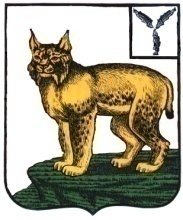 АДМИНИСТРАЦИЯТУРКОВСКОГО МУНИЦИПАЛЬНОГО РАЙОНАСАРАТОВСКОЙ ОБЛАСТИПОСТАНОВЛЕНИЕОт 06.04.2020 г.   № 248О внесении изменений в административные регламенты по предоставлению муниципальных услугВ соответствии с Федеральным законом от 06 октября 2003 года № 131-ФЗ «Об общих принципах организации местного самоуправления в Российской Федерации», Федеральным законом от 27 июля 2010 года № 210-ФЗ «Об организации предоставления государственных и муниципальных услуг», Уставом Турковского муниципального района администрация Турковского муниципального района ПОСТАНОВЛЯЕТ:1. Внести изменения:в административный регламент по предоставлению муниципальной услуги «Признание помещений жилыми помещениями, жилых помещений пригодными (непригодными) для проживания и многоквартирных домов аварийными и подлежащими сносу или реконструкции», утвержденный постановлением администрации Турковского муниципального района от 15 июля 2014 года №277, согласно приложению № 1;в административный регламент по предоставлению муниципальной услуги «Выдача акта приёмочной комиссии о завершении переустройства и (или) перепланировки жилого помещения», утвержденный постановлением администрации Турковского муниципального района от 22 июня 2015 года № 200, согласно приложению № 2;в административный регламент по предоставлению муниципальной услуги «Предоставление информации об очередности предоставления жилых помещений по договорам социального найма», утвержденный постановлением администрации Турковского муниципального района от 22 июня 2015 года № 207, согласно приложению № 3;в административный регламент по предоставлению муниципальной услуги «Назначение пенсии за выслугу лет лицам, замещавшим должности муниципальной службы», утвержденный постановлением администрации Турковского муниципального района от 22 июня 2015 года № 208, согласно приложению № 4;в административный регламент по предоставлению муниципальной услуги «Предоставление согласия на передачу части занимаемого жилого помещения или всего жилого помещения, предоставленного по договору социального найма, в поднаем», утвержденный постановлением администрации Турковского муниципального района от 22 июня 2015 года № 209, согласно приложению № 5;в административный регламент по предоставлению муниципальной услуги «Предоставление выписки из похозяйственной книги», утвержденный постановлением администрации Турковского муниципального района от 22 июня 2015 года № 210, согласно приложению № 6;в административный регламент по предоставлению муниципальной услуги «Согласование строительства или установки малых архитектурных форм, элементов монументально-декоративного оформления, коммунально-бытового и технического оборудования, некапитальных нестационарных сооружений», утвержденный постановлением администрации Турковского муниципального района от 22 июня 2015 года № 218, согласно приложению № 7;в административный регламент по предоставлению муниципальной услуги «Утверждение схемы расположения земельного участка или земельных участков на кадастровом плане территории», утвержденный постановлением администрации Турковского муниципального района от 20 октября 2015 года № 361, согласно приложению № 8;в административный регламент по предоставлению муниципальной услуги «Предоставление гражданам, имеющим трех и более детей, земельных участков в собственность бесплатно», утвержденный постановлением администрации Турковского муниципального района от 20 октября 2015 года № 363, согласно приложению № 9;в административный регламент по предоставлению муниципальной услуги «Приватизация жилых помещений в муниципальном жилищном фонде, занимаемых гражданами на условиях социального найма», утвержденный постановлением администрации Турковского муниципального района от 20 октября 2015 года № 364, согласно приложению № 10;в административный регламент по предоставлению муниципальной услуги «Выдача справок о составе семьи жителям частных жилых домов и муниципального жилищного фонда», утвержденный постановлением администрации Турковского муниципального района от 14 апреля 2016 года № 289, согласно приложению № 11;в административный регламент по предоставлению муниципальной услуги «Выдача градостроительных планов земельных участков», утвержденный постановлением администрации Турковского муниципального района от 20 июня 2016 года № 473, согласно приложению № 12;в административный регламент по предоставлению муниципальной услуги «Выдача разрешения на ввод объекта в эксплуатацию», утвержденный постановлением администрации Турковского муниципального района от 20 июня 2016 года № 474, согласно приложению № 13;в административный регламент по предоставлению муниципальной услуги «Выдача разрешения на установку и эксплуатацию рекламной конструкции», утвержденный постановлением администрации Турковского муниципального района от 20 июня 2016 года № 475, согласно приложению № 14;в административный регламент по предоставлению муниципальной услуги «Согласование переустройства и (или) перепланировки жилого помещения», утвержденный постановлением администрации Турковского муниципального района от 20 июня 2016 года № 476, согласно приложению № 15;в административный регламент по предоставлению муниципальной услуги «Предоставление разрешения на условно разрешённый вид использования земельного участка или объекта капитального строительства», утвержденный постановлением администрации Турковского муниципального района от 20 июня 2016 года № 477, согласно приложению № 16;в административный регламент по предоставлению муниципальной услуги «Выдача акта освидетельствования проведения основных работ по строительству (реконструкции) объекта индивидуального жилищного строительства с привлечением средств материнского (семейного) капитала», утвержденный постановлением администрации Турковского муниципального района от 20 июня 2016 года № 479, согласно приложению № 17;в административный регламент по предоставлению муниципальной услуги «Выдача разрешения на строительство», утвержденный постановлением администрации Турковского муниципального района от 20 июня 2016 года № 480, согласно приложению № 18;в административный регламент по предоставлению муниципальной услуги «Выдача решения о присвоении, изменении или аннулировании адреса объекту адресации», утвержденный постановлением администрации Турковского муниципального района от 20 июня 2016 года № 481, согласно приложению № 19;в административный регламент по предоставлению муниципальной услуги «Принятие на учет граждан в качестве нуждающихся в жилых помещениях из муниципального жилищного фонда по договорам социального найма», утвержденный постановлением администрации Турковского муниципального района от 20 июня 2016 года № 486, согласно приложению № 20;в административный регламент по предоставлению муниципальной услуги «Предоставление земельных участков, находящихся в муниципальной собственности, земельных участков, государственная собственность на которые не разграничена, без проведения торгов», утвержденный постановлением администрации Турковского муниципального района от 20 июня 2016 года № 489, согласно приложению № 21;в административный регламент по предоставлению муниципальной услуги «Предоставление земельных участков, находящихся в муниципальной собственности, земельных участков, государственная собственность на которые не разграничена, на торгах», утвержденный постановлением администрации Турковского муниципального района от 20 июня 2016 года № 490, согласно приложению № 22;в административный регламент по предоставлению муниципальной услуги ««Предоставление разрешения на право организации розничного рынка», утвержденный постановлением администрации Турковского муниципального района от 14 сентября 2016 года № 665, согласно приложению № 23;в административный регламент по предоставлению муниципальной услуги «Предоставление информации об объектах недвижимого имущества, находящихся в муниципальной собственности и предназначенных для сдачи в аренду», утвержденный постановлением администрации Турковского муниципального района от 15 сентября 2016 года № 669, согласно приложению № 24;в административный регламент по предоставлению муниципальной услуги «Предоставление разрешения на осуществление земляных работ», утвержденный постановлением администрации Турковского муниципального района от 25 октября 2017 года № 414, согласно приложению № 25;в административный регламент по предоставлению муниципальной услуги «Выдача разрешения на выполнение авиационных работ, парашютных прыжков, демонстрационных полетов воздушных судов, полетов беспилотных летательных аппаратов, подъемов привязных аэростатов над населенными пунктами Турковского муниципального района, а также посадки (взлета) на расположенные в границах Турковского муниципального района площадки, сведения о которых не опубликованы в документах аэронавигационной информации», утвержденный постановлением администрации Турковского муниципального района от 18 марта 2019 года  № 406, согласно приложению № 26;в административный регламент по предоставлению муниципальной услуги «Направление застройщику уведомлений о соответствии (несоответствии) указанных в уведомлении о планируемых строительстве или реконструкции объекта индивидуального жилищного строительства или садового дома параметров объекта индивидуального жилищного строительства или садового дома установленным параметрам и допустимости размещения объекта индивидуального жилищного строительства или садового дома на земельном участке», утвержденный постановлением администрации Турковского муниципального района от 01 апреля 2019 года № 627, согласно приложению № 27;в административный регламент по предоставлению муниципальной услуги «Направление застройщику уведомлений о соответствии (несоответствии) построенных или реконструированных объекта индивидуального жилищного строительства или садового дома требованиям законодательства о градостроительной деятельности», утвержденный постановлением администрации Турковского муниципального района от 04 апреля 2019 года № 715, согласно приложению № 28;в административный регламент по предоставлению муниципальной услуги «Признание садового дома жилым домом и жилого дома садовым домом», утвержденный постановлением администрации Турковского муниципального района от 15 апреля 2019 года № 748, согласно приложению № 29;в административный регламент по предоставлению муниципальной услуги «Признание молодых семей участниками мероприятия по обеспечению жильем молодых семей ведомственной целевой программы «Оказание государственной поддержки гражданам в обеспечении жильем и оплате жилищно-коммунальных услуг» государственной программы Российской Федерации «Обеспечение доступным и комфортным жильем и коммунальными услугами граждан Российской Федерации», утвержденный постановлением администрации Турковского муниципального района от 06 мая 2019 года № 885, согласно приложению № 30;в административный регламент по предоставлению муниципальной услуги «Предоставление информации о принадлежности объектов электросетевого хозяйства на территории Турковского муниципального района», утвержденный постановлением администрации Турковского муниципального района от 24 октября 2019 года № 1722, согласно приложению № 31.2. Опубликовать настоящее постановление в официальном информационном бюллетене «Вестник Турковского муниципального района» и разместить на официальном сайте администрации Турковского муниципального района в информационно-телекоммуникационной сети «Интернет».3. Настоящее постановление вступает в силу со дня его официального опубликования.Глава Турковского муниципального района						      А.В. НикитинПриложение № 1 к постановлению администрации муниципальногорайона от 06.04.2020 г. № 248Изменения, вносимые в административный регламент по предоставлению муниципальной услуги «Признание помещений жилыми помещениями, жилых помещений пригодными (непригодными) для проживания и многоквартирных домов аварийными и подлежащими сносу или реконструкции», утвержденный постановлением администрации Турковского муниципального района от 15 июля 2014 года № 2771. Дополнить пунктом 1.5. «Порядок получения информации заявителями по вопросам предоставления муниципальной услуги и услуг, которые являются необходимыми и обязательными для предоставления муниципальной услуги, сведений о ходе предоставления указанных услуг» следующего содержания:«1.5. Порядок получения информации заявителями по вопросам предоставления муниципальной услуги и услуг, которые являются необходимыми и обязательными для предоставления муниципальной услуги, сведений о ходе предоставления указанных услуг1.5.1. Информирование по вопросам предоставления муниципальной услуги осуществляется следующими способами:индивидуальное устное информирование непосредственно в администрации Турковского муниципального района;индивидуальное устное информирование по телефону;индивидуальное информирование в письменной форме, в том числе в форме электронного документа;публичное устное информирование с привлечением средств массовой информации;публичное письменное информирование.Информирование по вопросам предоставления муниципальной услуги способами, предусмотренными абзацами вторым - четвертым части первой настоящего пункта, осуществляется с учетом требований, установленных Федеральным законом «О порядке рассмотрения обращений граждан Российской Федерации».1.5.2. Для получения информации и консультаций по процедуре предоставления муниципальной услуги заявитель вправе обратиться непосредственно в администрацию Турковского муниципального района (далее - личное обращение) в соответствии с графиком приема заявителей.Время ожидания заинтересованных лиц при индивидуальном устном информировании не может превышать 15 минут.При ответах на личные обращения специалисты подробно и в вежливой (корректной) форме информируют обратившихся по вопросам порядка предоставления муниципальной услуги, в том числе:местонахождения и графика работы администрации Турковского муниципального района, местонахождений и графиков работы иных органов, обращение в которые необходимо для получения муниципальной услуги;перечня документов, необходимых для получения муниципальной услуги;времени приема и выдачи документов;срока предоставления муниципальной услуги;порядка обжалования решений, действий (бездействия), принимаемых и осуществляемых в ходе предоставления муниципальной услуги.1.5.3. Для получения информации по вопросам предоставления муниципальной услуги заявители могут обратиться к специалистам по телефону в соответствии с графиком приема заявителей.При ответах на телефонные обращения специалистами подробно и в вежливой (корректной) форме информируют обратившихся по вопросам, предусмотренных подпунктом 1.5.2 Административного регламента.1.5.4. Для получения информации по вопросам предоставления муниципальной услуги заявители могут обратиться в администрацию Турковского муниципального района письменно посредством почтовой связи, электронной почты либо подав письменное обращение непосредственно в администрацию Турковского муниципального района.Письменные (электронные) обращения заявителей подлежат обязательной регистрации в течение трех календарных дней с момента поступления.В письменном обращении указываются:фамилия, имя, отчество (последнее - при наличии) (в случае обращения физического лица);полное наименование заявителя (в случае обращения от имени юридического лица);наименование органа, в который направляется письменное обращение, либо фамилия, имя, отчество соответствующего должностного лица, либо должность соответствующего лица;почтовый адрес, по которому должны быть направлены ответ, уведомление о переадресации обращения;предмет обращения;личная подпись заявителя (в случае обращения физического лица);подпись руководителя юридического лица либо уполномоченного представителя юридического лица (в случае обращения от имени юридического лица);дата составления обращения.В подтверждение своих доводов заявитель по своей инициативе прилагает к письменному обращению документы и материалы либо их копии.Для работы с обращениями, поступившими по электронной почте, назначается специалист администрации Турковского муниципального района, который не менее одного раза в день проверяет наличие обращений. При получении обращения указанный специалист, направляет на электронный адрес заявителя уведомление о получении обращения.Обращение, поступившее в администрацию Турковского муниципального района в форме электронного документа на официальный адрес электронной почты, должно содержать следующую информацию:фамилию, имя, отчество (последнее - при наличии) (в случае обращения физического лица);полное наименование заявителя (в случае обращения от имени юридического лица);адрес электронной почты, по которому должны быть направлены ответ, уведомление о переадресации обращения;предмет обращения.Заявитель вправе приложить к такому обращению необходимые документы и материалы в электронной форме.Рассмотрение письменного (электронного) обращения осуществляется в течение 30 календарных дней со дня регистрации обращения. В случаях, предусмотренных Федеральным законом № 59-ФЗ «О порядке рассмотрения обращений граждан Российской Федерации» (часть 2 статьи 12), срок рассмотрения обращения, по решению руководителя органа, предоставляющего муниципальную услугу, может быть продлен не более чем на 30 дней с письменным уведомлением об этом заявителя, направившего обращение.Ответ на обращение дается в простой, четкой и понятной форме с указанием должности, фамилии, имени и отчества, номера телефона исполнителя, подписывается главой Турковского муниципального района.Ответ на обращение направляется в форме электронного документа по адресу электронной почты, указанному в обращении, поступившем в орган местного самоуправления или должностному лицу в форме электронного документа, и в письменной форме по почтовому адресу, указанному в обращении, поступившем в орган местного самоуправления или должностному лицу в письменной форме. По просьбе гражданина, изложенной в обращении, ответ дополнительно направляется в установленные федеральным законодательством сроки по почтовому адресу или адресу электронной почты, указанному в обращении.Ответ дается по существу поставленных в обращении вопросов, за исключением случаев, установленных Федеральным законом №59-ФЗ «О порядке рассмотрения обращений граждан Российской Федерации».1.5.5. Информирование заявителей по предоставлению муниципальной услуги осуществляется на безвозмездной основе.1.5.6. Со дня представления заявления и документов для предоставления муниципальной услуги заявитель имеет право на получение сведений о ходе предоставления муниципальной услуги по телефону, электронной почте, непосредственно в администрации Турковского муниципального района.».Приложение № 2 к постановлению администрации муниципальногорайона от 06.04.2020 г. № 248Изменения, вносимые в административный регламент по предоставлению муниципальной услуги «Выдача акта приёмочной комиссии о завершении переустройства и (или) перепланировки жилого помещения», утвержденный постановлением администрации Турковского муниципального района от 22 июня 2015 года № 2001. Пункт 1.3.5 дополнить абзацем следующего содержания:«Информирование по вопросам предоставления муниципальной услуги способами, предусмотренными абзацами вторым - четвертым части первой настоящего пункта, осуществляется с учетом требований, установленных Федеральным законом от 2 мая 2006 года №59-ФЗ «О порядке рассмотрения обращений граждан Российской Федерации».»;2. Дополнить пунктами 1.3.6-1.3.11 следующего содержания:1.3.6. Для получения информации и консультаций по процедуре предоставления муниципальной услуги заявитель вправе обратиться непосредственно в управление (далее - личное обращение) в соответствии с графиком приема заявителей.Время ожидания заинтересованных лиц при индивидуальном устном информировании не может превышать 15 минут.При ответах на личные обращения специалисты управления подробно и в вежливой (корректной) форме информируют обратившихся по вопросам порядка предоставления муниципальной услуги, в том числе:местонахождения и графика работы управления, предоставляющего муниципальную услугу, местонахождений и графиков работы иных органов, обращение в которые необходимо для получения муниципальной услуги;перечня документов, необходимых для получения муниципальной услуги;времени приема и выдачи документов;срока предоставления муниципальной услуги;порядка обжалования решений, действий (бездействия), принимаемых и осуществляемых в ходе предоставления муниципальной услуги.1.3.7. Для получения информации по вопросам предоставления муниципальной услуги заявители могут обратиться к специалистам управления по телефону в соответствии с графиком приема заявителей.При ответах на телефонные обращения специалистами управления подробно и в вежливой (корректной) форме информируют обратившихся по вопросам, предусмотренных подпунктом 1.3.6 Административного регламента.1.3.8. Для получения информации по вопросам предоставления муниципальной услуги заявители могут обратиться в орган местного самоуправления письменно посредством почтовой связи, электронной почты либо подав письменное обращение непосредственно в управление.Письменные (электронные) обращения заявителей подлежат обязательной регистрации в течение трех календарных дней с момента поступления.В письменном обращении указываются:фамилия, имя, отчество (последнее - при наличии) (в случае обращения физического лица);полное наименование заявителя (в случае обращения от имени юридического лица);наименование органа, в который направляется письменное обращение, либо фамилия, имя, отчество соответствующего должностного лица, либо должность соответствующего лица;почтовый адрес, по которому должны быть направлены ответ, уведомление о переадресации обращения;предмет обращения;личная подпись заявителя (в случае обращения физического лица);подпись руководителя юридического лица либо уполномоченного представителя юридического лица (в случае обращения от имени юридического лица);дата составления обращения.В подтверждение своих доводов заявитель по своей инициативе прилагает к письменному обращению документы и материалы либо их копии.Для работы с обращениями, поступившими по электронной почте, назначается специалист органа местного самоуправления, управления, который не менее одного раза в день проверяет наличие обращений. При получении обращения указанный специалист, направляет на электронный адрес заявителя уведомление о получении обращения.Обращение, поступившее в орган местного самоуправления, управление в форме электронного документа на официальный адрес электронной почты, должно содержать следующую информацию:фамилию, имя, отчество (последнее - при наличии) (в случае обращения физического лица);полное наименование заявителя (в случае обращения от имени юридического лица);адрес электронной почты, по которому должны быть направлены ответ, уведомление о переадресации обращения;предмет обращения.Заявитель вправе приложить к такому обращению необходимые документы и материалы в электронной форме.Рассмотрение письменного (электронного) обращения осуществляется в течение 30 календарных дней со дня регистрации обращения. В случаях, предусмотренных Федеральным законом № 59-ФЗ «О порядке рассмотрения обращений граждан Российской Федерации» (часть 2 статьи 12), срок рассмотрения обращения, по решению руководителя органа, предоставляющего муниципальную услугу, может быть продлен не более чем на 30 дней с письменным уведомлением об этом заявителя, направившего обращение.Ответ на обращение дается в простой, четкой и понятной форме с указанием должности, фамилии, имени и отчества, номера телефона исполнителя, подписывается главой Турковского муниципального района.Ответ на обращение направляется в форме электронного документа по адресу электронной почты, указанному в обращении, поступившем в орган местного самоуправления или должностному лицу в форме электронного документа, и в письменной форме по почтовому адресу, указанному в обращении, поступившем в орган местного самоуправления или должностному лицу в письменной форме. По просьбе гражданина, изложенной в обращении, ответ дополнительно направляется в установленные федеральным законодательством сроки по почтовому адресу или адресу электронной почты, указанному в обращении.1.3.9. Ответ дается по существу поставленных в обращении вопросов, за исключением случаев, установленных Федеральным законом №59-ФЗ «О порядке рассмотрения обращений граждан Российской Федерации».1.3.10. Информирование заявителей по предоставлению муниципальной услуги осуществляется на безвозмездной основе.1.3.11. Со дня представления заявления и документов для предоставления муниципальной услуги заявитель имеет право на получение сведений о ходе предоставления муниципальной услуги по телефону, электронной почте, непосредственно в управлении.».Приложение № 3 к постановлению администрации муниципальногорайона от 06.04.2020 г. № 248Изменения, вносимые в административный регламент по предоставлению муниципальной услуги «Предоставление информации об очередности предоставления жилых помещений по договорам социального найма», утвержденный постановлением администрации Турковского муниципального района от 22 июня 2015 года № 2071. Пункт 1.3.5 дополнить абзацем следующего содержания:«Информирование по вопросам предоставления муниципальной услуги способами, предусмотренными абзацами вторым - четвертым части первой настоящего пункта, осуществляется с учетом требований, установленных Федеральным законом от 2 мая 2006 года №59-ФЗ «О порядке рассмотрения обращений граждан Российской Федерации».»;2. Дополнить пунктами 1.3.6-1.3.11 следующего содержания:1.3.6. Для получения информации и консультаций по процедуре предоставления муниципальной услуги заявитель вправе обратиться непосредственно в управление (далее - личное обращение) в соответствии с графиком приема заявителей.Время ожидания заинтересованных лиц при индивидуальном устном информировании не может превышать 15 минут.При ответах на личные обращения специалисты управления подробно и в вежливой (корректной) форме информируют обратившихся по вопросам порядка предоставления муниципальной услуги, в том числе:местонахождения и графика работы управления, предоставляющего муниципальную услугу, местонахождений и графиков работы иных органов, обращение в которые необходимо для получения муниципальной услуги;перечня документов, необходимых для получения муниципальной услуги;времени приема и выдачи документов;срока предоставления муниципальной услуги;порядка обжалования решений, действий (бездействия), принимаемых и осуществляемых в ходе предоставления муниципальной услуги.1.3.7. Для получения информации по вопросам предоставления муниципальной услуги заявители могут обратиться к специалистам управления по телефону в соответствии с графиком приема заявителей.При ответах на телефонные обращения специалистами управления подробно и в вежливой (корректной) форме информируют обратившихся по вопросам, предусмотренных подпунктом 1.3.6 Административного регламента.1.3.8. Для получения информации по вопросам предоставления муниципальной услуги заявители могут обратиться в орган местного самоуправления письменно посредством почтовой связи, электронной почты либо подав письменное обращение непосредственно в управление.Письменные (электронные) обращения заявителей подлежат обязательной регистрации в течение трех календарных дней с момента поступления.В письменном обращении указываются:фамилия, имя, отчество (последнее - при наличии) (в случае обращения физического лица);полное наименование заявителя (в случае обращения от имени юридического лица);наименование органа, в который направляется письменное обращение, либо фамилия, имя, отчество соответствующего должностного лица, либо должность соответствующего лица;почтовый адрес, по которому должны быть направлены ответ, уведомление о переадресации обращения;предмет обращения;личная подпись заявителя (в случае обращения физического лица);подпись руководителя юридического лица либо уполномоченного представителя юридического лица (в случае обращения от имени юридического лица);дата составления обращения.В подтверждение своих доводов заявитель по своей инициативе прилагает к письменному обращению документы и материалы либо их копии.Для работы с обращениями, поступившими по электронной почте, назначается специалист органа местного самоуправления, управления, который не менее одного раза в день проверяет наличие обращений. При получении обращения указанный специалист, направляет на электронный адрес заявителя уведомление о получении обращения.Обращение, поступившее в орган местного самоуправления, управление в форме электронного документа на официальный адрес электронной почты, должно содержать следующую информацию:фамилию, имя, отчество (последнее - при наличии) (в случае обращения физического лица);полное наименование заявителя (в случае обращения от имени юридического лица);адрес электронной почты, по которому должны быть направлены ответ, уведомление о переадресации обращения;предмет обращения.Заявитель вправе приложить к такому обращению необходимые документы и материалы в электронной форме.Рассмотрение письменного (электронного) обращения осуществляется в течение 30 календарных дней со дня регистрации обращения. В случаях, предусмотренных Федеральным законом № 59-ФЗ «О порядке рассмотрения обращений граждан Российской Федерации» (часть 2 статьи 12), срок рассмотрения обращения, по решению руководителя органа, предоставляющего муниципальную услугу, может быть продлен не более чем на 30 дней с письменным уведомлением об этом заявителя, направившего обращение.Ответ на обращение дается в простой, четкой и понятной форме с указанием должности, фамилии, имени и отчества, номера телефона исполнителя, подписывается главой Турковского муниципального района.Ответ на обращение направляется в форме электронного документа по адресу электронной почты, указанному в обращении, поступившем в орган местного самоуправления или должностному лицу в форме электронного документа, и в письменной форме по почтовому адресу, указанному в обращении, поступившем в орган местного самоуправления или должностному лицу в письменной форме. По просьбе гражданина, изложенной в обращении, ответ дополнительно направляется в установленные федеральным законодательством сроки по почтовому адресу или адресу электронной почты, указанному в обращении.1.3.9. Ответ дается по существу поставленных в обращении вопросов, за исключением случаев, установленных Федеральным законом №59-ФЗ «О порядке рассмотрения обращений граждан Российской Федерации».1.3.10. Информирование заявителей по предоставлению муниципальной услуги осуществляется на безвозмездной основе.1.3.11. Со дня представления заявления и документов для предоставления муниципальной услуги заявитель имеет право на получение сведений о ходе предоставления муниципальной услуги по телефону, электронной почте, непосредственно в управлении.».Приложение № 4 к постановлению администрации муниципальногорайона от 06.04.2020 г. № 248Изменения, вносимые в административный регламент по предоставлению муниципальной услуги «Назначение пенсии за выслугу лет лицам, замещавшим должности муниципальной службы», утвержденный постановлением администрации Турковского муниципального района от 22 июня 2015 года № 2081. По тексту административного регламента:слова «отдел по организационной, правовой и кадровой работе» в различных падежах заменить словами «управление по организационной и кадровой работе» в соответствующих падежах;слово «отдел» в различных падежах заменить словами «управление» в соответствующих падежах;2. в пункте 1.2 слова «при наличии стажа муниципальной (государственной гражданской) службы не менее 10 лет, и уволенные с муниципальной службы» заменить словами «при наличии стажа муниципальной службы, минимальная продолжительность которого для назначения пенсии за выслугу лет в соответствующем году определяется согласно приложению 2 к Федеральному закону от 15 декабря 2001 г. № 166-ФЗ «О государственном пенсионном обеспечении в Российской Федерации» и уволенные с муниципальной службы»;3. Пункт 1.3.5 дополнить абзацем следующего содержания:«Информирование по вопросам предоставления муниципальной услуги способами, предусмотренными абзацами вторым - четвертым части первой настоящего пункта, осуществляется с учетом требований, установленных Федеральным законом от 2 мая 2006 года №59-ФЗ «О порядке рассмотрения обращений граждан Российской Федерации».»;4. Дополнить пунктами 1.3.6-1.3.11 следующего содержания:1.3.6. Для получения информации и консультаций по процедуре предоставления муниципальной услуги заявитель вправе обратиться непосредственно в управление (далее - личное обращение) в соответствии с графиком приема заявителей.Время ожидания заинтересованных лиц при индивидуальном устном информировании не может превышать 15 минут.При ответах на личные обращения специалисты управления подробно и в вежливой (корректной) форме информируют обратившихся по вопросам порядка предоставления муниципальной услуги, в том числе:местонахождения и графика работы управления, предоставляющего муниципальную услугу, местонахождений и графиков работы иных органов, обращение в которые необходимо для получения муниципальной услуги;перечня документов, необходимых для получения муниципальной услуги;времени приема и выдачи документов;срока предоставления муниципальной услуги;порядка обжалования решений, действий (бездействия), принимаемых и осуществляемых в ходе предоставления муниципальной услуги.1.3.7. Для получения информации по вопросам предоставления муниципальной услуги заявители могут обратиться к специалистам управления по телефону в соответствии с графиком приема заявителей.При ответах на телефонные обращения специалистами управления подробно и в вежливой (корректной) форме информируют обратившихся по вопросам, предусмотренных подпунктом 1.3.6 Административного регламента.1.3.8. Для получения информации по вопросам предоставления муниципальной услуги заявители могут обратиться в орган местного самоуправления письменно посредством почтовой связи, электронной почты либо подав письменное обращение непосредственно в управление.Письменные (электронные) обращения заявителей подлежат обязательной регистрации в течение трех календарных дней с момента поступления.В письменном обращении указываются:фамилия, имя, отчество (последнее - при наличии) (в случае обращения физического лица);полное наименование заявителя (в случае обращения от имени юридического лица);наименование органа, в который направляется письменное обращение, либо фамилия, имя, отчество соответствующего должностного лица, либо должность соответствующего лица;почтовый адрес, по которому должны быть направлены ответ, уведомление о переадресации обращения;предмет обращения;личная подпись заявителя (в случае обращения физического лица);подпись руководителя юридического лица либо уполномоченного представителя юридического лица (в случае обращения от имени юридического лица);дата составления обращения.В подтверждение своих доводов заявитель по своей инициативе прилагает к письменному обращению документы и материалы либо их копии.Для работы с обращениями, поступившими по электронной почте, назначается специалист органа местного самоуправления, управления, который не менее одного раза в день проверяет наличие обращений. При получении обращения указанный специалист, направляет на электронный адрес заявителя уведомление о получении обращения.Обращение, поступившее в орган местного самоуправления, управление в форме электронного документа на официальный адрес электронной почты, должно содержать следующую информацию:фамилию, имя, отчество (последнее - при наличии) (в случае обращения физического лица);полное наименование заявителя (в случае обращения от имени юридического лица);адрес электронной почты, по которому должны быть направлены ответ, уведомление о переадресации обращения;предмет обращения.Заявитель вправе приложить к такому обращению необходимые документы и материалы в электронной форме.Рассмотрение письменного (электронного) обращения осуществляется в течение 30 календарных дней со дня регистрации обращения. В случаях, предусмотренных Федеральным законом № 59-ФЗ «О порядке рассмотрения обращений граждан Российской Федерации» (часть 2 статьи 12), срок рассмотрения обращения, по решению руководителя органа, предоставляющего муниципальную услугу, может быть продлен не более чем на 30 дней с письменным уведомлением об этом заявителя, направившего обращение.Ответ на обращение дается в простой, четкой и понятной форме с указанием должности, фамилии, имени и отчества, номера телефона исполнителя, подписывается главой Турковского муниципального района.Ответ на обращение направляется в форме электронного документа по адресу электронной почты, указанному в обращении, поступившем в орган местного самоуправления или должностному лицу в форме электронного документа, и в письменной форме по почтовому адресу, указанному в обращении, поступившем в орган местного самоуправления или должностному лицу в письменной форме. По просьбе гражданина, изложенной в обращении, ответ дополнительно направляется в установленные федеральным законодательством сроки по почтовому адресу или адресу электронной почты, указанному в обращении.1.3.9. Ответ дается по существу поставленных в обращении вопросов, за исключением случаев, установленных Федеральным законом №59-ФЗ «О порядке рассмотрения обращений граждан Российской Федерации».1.3.10. Информирование заявителей по предоставлению муниципальной услуги осуществляется на безвозмездной основе.1.3.11. Со дня представления заявления и документов для предоставления муниципальной услуги заявитель имеет право на получение сведений о ходе предоставления муниципальной услуги по телефону, электронной почте, непосредственно в управлении.».Приложение № 5 к постановлению администрации муниципальногорайона от 06.04.2020 г. № 248Изменения, вносимые в административный регламент по предоставлению муниципальной услуги «Предоставление согласия на передачу части занимаемого жилого помещения или всего жилого помещения, предоставленного по договору социального найма, в поднаем», утвержденный постановлением администрации Турковского муниципального района от 22 июня 2015 года № 2091. Пункт 1.3.5 дополнить абзацем следующего содержания:«Информирование по вопросам предоставления муниципальной услуги способами, предусмотренными абзацами вторым - четвертым части первой настоящего пункта, осуществляется с учетом требований, установленных Федеральным законом от 2 мая 2006 года №59-ФЗ «О порядке рассмотрения обращений граждан Российской Федерации».»;2. Дополнить пунктами 1.3.6-1.3.11 следующего содержания:1.3.6. Для получения информации и консультаций по процедуре предоставления муниципальной услуги заявитель вправе обратиться непосредственно в управление (далее - личное обращение) в соответствии с графиком приема заявителей.Время ожидания заинтересованных лиц при индивидуальном устном информировании не может превышать 15 минут.При ответах на личные обращения специалисты управления подробно и в вежливой (корректной) форме информируют обратившихся по вопросам порядка предоставления муниципальной услуги, в том числе:местонахождения и графика работы управления, предоставляющего муниципальную услугу, местонахождений и графиков работы иных органов, обращение в которые необходимо для получения муниципальной услуги;перечня документов, необходимых для получения муниципальной услуги;времени приема и выдачи документов;срока предоставления муниципальной услуги;порядка обжалования решений, действий (бездействия), принимаемых и осуществляемых в ходе предоставления муниципальной услуги.1.3.7. Для получения информации по вопросам предоставления муниципальной услуги заявители могут обратиться к специалистам управления по телефону в соответствии с графиком приема заявителей.При ответах на телефонные обращения специалистами управления подробно и в вежливой (корректной) форме информируют обратившихся по вопросам, предусмотренных подпунктом 1.3.6 Административного регламента.1.3.8. Для получения информации по вопросам предоставления муниципальной услуги заявители могут обратиться в орган местного самоуправления письменно посредством почтовой связи, электронной почты либо подав письменное обращение непосредственно в управление.Письменные (электронные) обращения заявителей подлежат обязательной регистрации в течение трех календарных дней с момента поступления.В письменном обращении указываются:фамилия, имя, отчество (последнее - при наличии) (в случае обращения физического лица);полное наименование заявителя (в случае обращения от имени юридического лица);наименование органа, в который направляется письменное обращение, либо фамилия, имя, отчество соответствующего должностного лица, либо должность соответствующего лица;почтовый адрес, по которому должны быть направлены ответ, уведомление о переадресации обращения;предмет обращения;личная подпись заявителя (в случае обращения физического лица);подпись руководителя юридического лица либо уполномоченного представителя юридического лица (в случае обращения от имени юридического лица);дата составления обращения.В подтверждение своих доводов заявитель по своей инициативе прилагает к письменному обращению документы и материалы либо их копии.Для работы с обращениями, поступившими по электронной почте, назначается специалист органа местного самоуправления, управления, который не менее одного раза в день проверяет наличие обращений. При получении обращения указанный специалист, направляет на электронный адрес заявителя уведомление о получении обращения.Обращение, поступившее в орган местного самоуправления, управление в форме электронного документа на официальный адрес электронной почты, должно содержать следующую информацию:фамилию, имя, отчество (последнее - при наличии) (в случае обращения физического лица);полное наименование заявителя (в случае обращения от имени юридического лица);адрес электронной почты, по которому должны быть направлены ответ, уведомление о переадресации обращения;предмет обращения.Заявитель вправе приложить к такому обращению необходимые документы и материалы в электронной форме.Рассмотрение письменного (электронного) обращения осуществляется в течение 30 календарных дней со дня регистрации обращения. В случаях, предусмотренных Федеральным законом № 59-ФЗ «О порядке рассмотрения обращений граждан Российской Федерации» (часть 2 статьи 12), срок рассмотрения обращения, по решению руководителя органа, предоставляющего муниципальную услугу, может быть продлен не более чем на 30 дней с письменным уведомлением об этом заявителя, направившего обращение.Ответ на обращение дается в простой, четкой и понятной форме с указанием должности, фамилии, имени и отчества, номера телефона исполнителя, подписывается главой Турковского муниципального района.Ответ на обращение направляется в форме электронного документа по адресу электронной почты, указанному в обращении, поступившем в орган местного самоуправления или должностному лицу в форме электронного документа, и в письменной форме по почтовому адресу, указанному в обращении, поступившем в орган местного самоуправления или должностному лицу в письменной форме. По просьбе гражданина, изложенной в обращении, ответ дополнительно направляется в установленные федеральным законодательством сроки по почтовому адресу или адресу электронной почты, указанному в обращении.1.3.9. Ответ дается по существу поставленных в обращении вопросов, за исключением случаев, установленных Федеральным законом №59-ФЗ «О порядке рассмотрения обращений граждан Российской Федерации».1.3.10. Информирование заявителей по предоставлению муниципальной услуги осуществляется на безвозмездной основе.1.3.11. Со дня представления заявления и документов для предоставления муниципальной услуги заявитель имеет право на получение сведений о ходе предоставления муниципальной услуги по телефону, электронной почте, непосредственно в управлении.».Приложение № 6 к постановлению администрации муниципальногорайона от 06.04.2020 г. № 248Изменения, вносимые в административный регламент по предоставлению муниципальной услуги «Предоставление выписки из похозяйственной книги», утвержденный постановлением администрации Турковского муниципального района от 22 июня 2015 года № 2101. Пункт 1.3.5 дополнить абзацем следующего содержания:«Информирование по вопросам предоставления муниципальной услуги способами, предусмотренными абзацами вторым - четвертым части первой настоящего пункта, осуществляется с учетом требований, установленных Федеральным законом от 2 мая 2006 года №59-ФЗ «О порядке рассмотрения обращений граждан Российской Федерации».»;2. Дополнить пунктами 1.3.6-1.3.11 следующего содержания:1.3.6. Для получения информации и консультаций по процедуре предоставления муниципальной услуги заявитель вправе обратиться непосредственно в управление (далее - личное обращение) в соответствии с графиком приема заявителей.Время ожидания заинтересованных лиц при индивидуальном устном информировании не может превышать 15 минут.При ответах на личные обращения специалисты управления подробно и в вежливой (корректной) форме информируют обратившихся по вопросам порядка предоставления муниципальной услуги, в том числе:местонахождения и графика работы управления, предоставляющего муниципальную услугу, местонахождений и графиков работы иных органов, обращение в которые необходимо для получения муниципальной услуги;перечня документов, необходимых для получения муниципальной услуги;времени приема и выдачи документов;срока предоставления муниципальной услуги;порядка обжалования решений, действий (бездействия), принимаемых и осуществляемых в ходе предоставления муниципальной услуги.1.3.7. Для получения информации по вопросам предоставления муниципальной услуги заявители могут обратиться к специалистам управления по телефону в соответствии с графиком приема заявителей.При ответах на телефонные обращения специалистами управления подробно и в вежливой (корректной) форме информируют обратившихся по вопросам, предусмотренных подпунктом 1.3.6 Административного регламента.1.3.8. Для получения информации по вопросам предоставления муниципальной услуги заявители могут обратиться в орган местного самоуправления письменно посредством почтовой связи, электронной почты либо подав письменное обращение непосредственно в управление.Письменные (электронные) обращения заявителей подлежат обязательной регистрации в течение трех календарных дней с момента поступления.В письменном обращении указываются:фамилия, имя, отчество (последнее - при наличии) (в случае обращения физического лица);полное наименование заявителя (в случае обращения от имени юридического лица);наименование органа, в который направляется письменное обращение, либо фамилия, имя, отчество соответствующего должностного лица, либо должность соответствующего лица;почтовый адрес, по которому должны быть направлены ответ, уведомление о переадресации обращения;предмет обращения;личная подпись заявителя (в случае обращения физического лица);подпись руководителя юридического лица либо уполномоченного представителя юридического лица (в случае обращения от имени юридического лица);дата составления обращения.В подтверждение своих доводов заявитель по своей инициативе прилагает к письменному обращению документы и материалы либо их копии.Для работы с обращениями, поступившими по электронной почте, назначается специалист органа местного самоуправления, управления, который не менее одного раза в день проверяет наличие обращений. При получении обращения указанный специалист, направляет на электронный адрес заявителя уведомление о получении обращения.Обращение, поступившее в орган местного самоуправления, управление в форме электронного документа на официальный адрес электронной почты, должно содержать следующую информацию:фамилию, имя, отчество (последнее - при наличии) (в случае обращения физического лица);полное наименование заявителя (в случае обращения от имени юридического лица);адрес электронной почты, по которому должны быть направлены ответ, уведомление о переадресации обращения;предмет обращения.Заявитель вправе приложить к такому обращению необходимые документы и материалы в электронной форме.Рассмотрение письменного (электронного) обращения осуществляется в течение 30 календарных дней со дня регистрации обращения. В случаях, предусмотренных Федеральным законом № 59-ФЗ «О порядке рассмотрения обращений граждан Российской Федерации» (часть 2 статьи 12), срок рассмотрения обращения, по решению руководителя органа, предоставляющего муниципальную услугу, может быть продлен не более чем на 30 дней с письменным уведомлением об этом заявителя, направившего обращение.Ответ на обращение дается в простой, четкой и понятной форме с указанием должности, фамилии, имени и отчества, номера телефона исполнителя, подписывается главой Турковского муниципального района.Ответ на обращение направляется в форме электронного документа по адресу электронной почты, указанному в обращении, поступившем в орган местного самоуправления или должностному лицу в форме электронного документа, и в письменной форме по почтовому адресу, указанному в обращении, поступившем в орган местного самоуправления или должностному лицу в письменной форме. По просьбе гражданина, изложенной в обращении, ответ дополнительно направляется в установленные федеральным законодательством сроки по почтовому адресу или адресу электронной почты, указанному в обращении.1.3.9. Ответ дается по существу поставленных в обращении вопросов, за исключением случаев, установленных Федеральным законом №59-ФЗ «О порядке рассмотрения обращений граждан Российской Федерации».1.3.10. Информирование заявителей по предоставлению муниципальной услуги осуществляется на безвозмездной основе.1.3.11. Со дня представления заявления и документов для предоставления муниципальной услуги заявитель имеет право на получение сведений о ходе предоставления муниципальной услуги по телефону, электронной почте, непосредственно в управлении.»;3. Пункт 2.7 изложить в следующей редакции:«2.7. Исчерпывающий перечень оснований для отказа в приеме документов, необходимых для предоставления муниципальной услугиОснования для отказа в приеме документов, необходимых для предоставления муниципальной услуги, законодательством не предусмотрены.»;4. Приложение №2 к административному регламенту исключить.Приложение № 7 к постановлению администрации муниципальногорайона от 06.04.2020 г. № 248Изменения, вносимые в административный регламент по предоставлению муниципальной услуги «Согласование строительства или установки малых архитектурных форм, элементов монументально-декоративного оформления, коммунально-бытового и технического оборудования, некапитальных нестационарных сооружений», утвержденный постановлением администрации Турковского муниципального района от 22 июня 2015 года № 2181. По тексту административного регламента:слова «глава администрации Турковского муниципального района» в различных падежах заменить словами «глава Турковского муниципального района» в соответствующих падежах;слова «управление строительства, ЖКХ, ГО и ЧС» в различных падежах заменить словами «управление строительства и жилищно-коммунального хозяйства» в соответствующих падежах;2. Пункт 1.3.5 дополнить абзацем следующего содержания:«Информирование по вопросам предоставления муниципальной услуги способами, предусмотренными абзацами вторым - четвертым части первой настоящего пункта, осуществляется с учетом требований, установленных Федеральным законом от 2 мая 2006 года №59-ФЗ «О порядке рассмотрения обращений граждан Российской Федерации».»;3. Дополнить пунктами 1.3.6-1.3.11 следующего содержания:«1.3.6. Для получения информации и консультаций по процедуре предоставления муниципальной услуги заявитель вправе обратиться непосредственно в управление (далее - личное обращение) в соответствии с графиком приема заявителей.Время ожидания заинтересованных лиц при индивидуальном устном информировании не может превышать 15 минут.При ответах на личные обращения специалисты управления подробно и в вежливой (корректной) форме информируют обратившихся по вопросам порядка предоставления муниципальной услуги, в том числе:местонахождения и графика работы управления, предоставляющего муниципальную услугу, местонахождений и графиков работы иных органов, обращение в которые необходимо для получения муниципальной услуги;перечня документов, необходимых для получения муниципальной услуги;времени приема и выдачи документов;срока предоставления муниципальной услуги;порядка обжалования решений, действий (бездействия), принимаемых и осуществляемых в ходе предоставления муниципальной услуги.1.3.7. Для получения информации по вопросам предоставления муниципальной услуги заявители могут обратиться к специалистам управления по телефону в соответствии с графиком приема заявителей.При ответах на телефонные обращения специалистами управления подробно и в вежливой (корректной) форме информируют обратившихся по вопросам, предусмотренных подпунктом 1.3.6 Административного регламента.1.3.8. Для получения информации по вопросам предоставления муниципальной услуги заявители могут обратиться в орган местного самоуправления письменно посредством почтовой связи, электронной почты либо подав письменное обращение непосредственно в управление.Письменные (электронные) обращения заявителей подлежат обязательной регистрации в течение трех календарных дней с момента поступления.В письменном обращении указываются:фамилия, имя, отчество (последнее - при наличии) (в случае обращения физического лица);полное наименование заявителя (в случае обращения от имени юридического лица);наименование органа, в который направляется письменное обращение, либо фамилия, имя, отчество соответствующего должностного лица, либо должность соответствующего лица;почтовый адрес, по которому должны быть направлены ответ, уведомление о переадресации обращения;предмет обращения;личная подпись заявителя (в случае обращения физического лица);подпись руководителя юридического лица либо уполномоченного представителя юридического лица (в случае обращения от имени юридического лица);дата составления обращения.В подтверждение своих доводов заявитель по своей инициативе прилагает к письменному обращению документы и материалы либо их копии.Для работы с обращениями, поступившими по электронной почте, назначается специалист органа местного самоуправления, управления, который не менее одного раза в день проверяет наличие обращений. При получении обращения указанный специалист, направляет на электронный адрес заявителя уведомление о получении обращения.Обращение, поступившее в орган местного самоуправления, управление в форме электронного документа на официальный адрес электронной почты, должно содержать следующую информацию:фамилию, имя, отчество (последнее - при наличии) (в случае обращения физического лица);полное наименование заявителя (в случае обращения от имени юридического лица);адрес электронной почты, по которому должны быть направлены ответ, уведомление о переадресации обращения;предмет обращения.Заявитель вправе приложить к такому обращению необходимые документы и материалы в электронной форме.Рассмотрение письменного (электронного) обращения осуществляется в течение 30 календарных дней со дня регистрации обращения. В случаях, предусмотренных Федеральным законом № 59-ФЗ «О порядке рассмотрения обращений граждан Российской Федерации» (часть 2 статьи 12), срок рассмотрения обращения, по решению руководителя органа, предоставляющего муниципальную услугу, может быть продлен не более чем на 30 дней с письменным уведомлением об этом заявителя, направившего обращение.Ответ на обращение дается в простой, четкой и понятной форме с указанием должности, фамилии, имени и отчества, номера телефона исполнителя, подписывается главой Турковского муниципального района.Ответ на обращение направляется в форме электронного документа по адресу электронной почты, указанному в обращении, поступившем в орган местного самоуправления или должностному лицу в форме электронного документа, и в письменной форме по почтовому адресу, указанному в обращении, поступившем в орган местного самоуправления или должностному лицу в письменной форме. По просьбе гражданина, изложенной в обращении, ответ дополнительно направляется в установленные федеральным законодательством сроки по почтовому адресу или адресу электронной почты, указанному в обращении.1.3.9. Ответ дается по существу поставленных в обращении вопросов, за исключением случаев, установленных Федеральным законом №59-ФЗ «О порядке рассмотрения обращений граждан Российской Федерации».1.3.10. Информирование заявителей по предоставлению муниципальной услуги осуществляется на безвозмездной основе.1.3.11. Со дня представления заявления и документов для предоставления муниципальной услуги заявитель имеет право на получение сведений о ходе предоставления муниципальной услуги по телефону, электронной почте, непосредственно в управлении.»;4. Дополнить пунктом 2.12.5. следующего содержания:«2.12.5. Для заявителей, являющихся инвалидами, создаются надлежащие условия, обеспечивающие доступность муниципальной услуги:вход в помещение приема и выдачи документов оборудуется пандусами, расширенными проходами, позволяющими обеспечить беспрепятственный доступ инвалидов, включая инвалидов, использующих кресла-коляски;оказывается содействие со стороны должностных лиц администрации (при необходимости) инвалиду при входе, выходе и перемещении по помещению приема и выдачи документов;оказывается должностными лицами администрации инвалидам необходимая помощь, связанная с разъяснением в доступной для них форме порядка предоставления муниципальной услуги, оформлением необходимых для предоставления муниципальной услуги документов;обеспечивается допуск в помещение приема и выдачи документов сурдопереводчика, тифлосурдопереводчика, а также иного лица, владеющего жестовым языком, собаки-проводника при наличии документа, подтверждающего ее специальное обучение, выданного в установленной законом форме;оказание должностными лицами администрации помощи инвалидам в преодолении барьеров, мешающих получению ими услуг наравне с другими лицами.»;5. Пункт 2.7 изложить в следующей редакции:«2.7. Исчерпывающий перечень оснований для отказа в приеме документов, необходимых для предоставления муниципальной услугиОснования для отказа в приеме документов, необходимых для предоставления муниципальной услуги, законодательством не предусмотрены.»;6. Пункты 3.2.6 – 3.2.8 исключить;7. Раздел 5 административного регламента изложить в следующей редакции:«5. ДОСУДЕБНЫЙ (ВНЕСУДЕБНЫЙ) ПОРЯДОК ОБЖАЛОВАНИЯ РЕШЕНИЙ И ДЕЙСТВИЙ (БЕЗДЕЙСТВИЯ) ОРГАНА, ПРЕДОСТАВЛЯЮЩЕГО МУНИЦИПАЛЬНУЮ УСЛУГУ, МНОГОФУНКЦИОНАЛЬНОГО ЦЕНТРА, ОРГАНИЗАЦИЙ, УКАЗАННЫХ В ЧАСТИ 1.1 СТАТЬИ 16 ФЕДЕРАЛЬНОГО ЗАКОНА ОТ 27 ИЮЛЯ 2010 ГОДА № 210-ФЗ «ОБ ОРГАНИЗАЦИИ ПРЕДОСТАВЛЕНИЯ ГОСУДАРСТВЕННЫХ И МУНИЦИПАЛЬНЫХ УСЛУГ», А ТАКЖЕ ИХ ДОЛЖНОСТНЫХ ЛИЦ, МУНИЦИПАЛЬНЫХ СЛУЖАЩИХ, РАБОТНИКОВИнформация для заявителя о его праве на досудебное (внесудебное) обжалование действий (бездействия) и решений, принятых (осуществляемых) в ходе предоставления муниципальной услуги5.1. В случае нарушения прав заявителей они вправе обжаловать действия (бездействие) органа местного самоуправления, его должностных лиц, муниципальных служащих, а также их решения, принимаемые при предоставлении муниципальной услуги во внесудебном порядке. Заявление об обжаловании подается и рассматривается в соответствии с Федеральным законом «Об организации предоставления государственных и муниципальных услуг», а также Федеральным законом «О порядке рассмотрения обращений граждан Российской Федерации».Предмет жалобы5.2. Предметом жалобы могут являться действие (бездействие) и (или) решения, осуществляемые (принятые) органом местного самоуправления, предоставляющим муниципальную услугу, а также его должностных лицом, муниципальным служащим, с совершением (принятием) которых не согласно лицо, обратившееся с жалобой.Заявитель может обратиться с жалобой, в том числе в следующих случаях:1) нарушение срока регистрации запроса о предоставлении муниципальной услуги, запроса, указанного в статье15.1 Федерального закона от 27 июля 2010 года № 210-ФЗ «Об организации предоставления государственных и муниципальных услуг»;2) нарушение срока предоставления муниципальной услуги. В указанном случае досудебное (внесудебное) обжалование заявителем решений и действий (бездействия) многофункционального центра, работника многофункционального центра возможно в случае, если на многофункциональный центр, решения и действия (бездействие) которого обжалуются, возложена функция по предоставлению муниципальных услуг в полном объеме в порядке, определенном частью 1.3 статьи 16 Федерального закона от 27 июля 2010 года № 210-ФЗ «Об организации предоставления государственных и муниципальных услуг»;3) требование у заявителя документов или информации либо осуществления действий, представление или осуществление которых не предусмотрено нормативными правовыми актами Российской Федерации, нормативными правовыми актами Саратовской области, муниципальными правовыми актами для предоставления муниципальной услуги;4) отказ в приеме документов, предоставление которых предусмотрено нормативными правовыми актами Российской Федерации, нормативными правовыми актами Саратовской области, муниципальными правовыми актами для предоставления муниципальной услуги, у заявителя;5) отказ в предоставлении муниципальной услуги, если основания отказа не предусмотрены федеральными законами и принятыми в соответствии с ними иными нормативными правовыми актами Российской Федерации, законами и иными нормативными правовыми актами Саратовской области, муниципальными правовыми актами. В указанном случае досудебное (внесудебное) обжалование заявителем решений и действий (бездействия) многофункционального центра, работника многофункционального центра возможно в случае, если на многофункциональный центр, решения и действия (бездействие) которого обжалуются, возложена функция по предоставлению муниципальных услуг в полном объеме в порядке, определенном частью 1.3 статьи 16 Федерального закона от 27 июля 2010 года № 210-ФЗ «Об организации предоставления государственных и муниципальных услуг»;6) затребование с заявителя при предоставлении муниципальной услуги платы, не предусмотренной нормативными правовыми актами Российской Федерации, нормативными правовыми актами Саратовской области, муниципальными правовыми актами;7) отказ органа, предоставляющего муниципальную услугу, должностного лица органа, предоставляющего муниципальную услугу, многофункционального центра, работника многофункционального центра, организаций, предусмотренных частью 1.1 статьи 16 Федерального закона от 27 июля 2010 года № 210-ФЗ «Об организации предоставления государственных и муниципальных услуг», или их работников в исправлении допущенных ими опечаток и ошибок в выданных в результате предоставления муниципальной услуги документах либо нарушение установленного срока таких исправлений. В указанном случае досудебное (внесудебное) обжалование заявителем решений и действий (бездействия) многофункционального центра, работника многофункционального центра возможно в случае, если на многофункциональный центр, решения и действия (бездействие) которого обжалуются, возложена функция по предоставлению муниципальных услуг в полном объеме в порядке, определенном частью 1.3 статьи 16 Федерального закона от 27 июля 2010 года № 210-ФЗ «Об организации предоставления государственных и муниципальных услуг»;8) нарушение срока или порядка выдачи документов по результатам предоставления муниципальной услуги;9) приостановление предоставления муниципальной услуги, если основания приостановления не предусмотрены федеральными законами и принятыми в соответствии с ними иными нормативными правовыми актами Российской Федерации, законами и иными нормативными правовыми актами Саратовской области, муниципальными правовыми актами. В указанном случае досудебное (внесудебное) обжалование заявителем решений и действий (бездействия) многофункционального центра, работника многофункционального центра возможно в случае, если на многофункциональный центр, решения и действия (бездействие) которого обжалуются, возложена функция по предоставлению муниципальных услуг в полном объеме в порядке, определенном частью 1.3 статьи 16 Федерального закона от 27 июля 2010 года № 210-ФЗ «Об организации предоставления государственных и муниципальных услуг»;10) требование у заявителя при предоставлении муниципальной услуги документов или информации, отсутствие и (или) недостоверность которых не указывались при первоначальном отказе в приеме документов, необходимых для предоставления муниципальной услуги, либо в предоставлении муниципальной услуги, за исключением случаев, предусмотренных пунктом 4 части 1 статьи 7 Федерального закона от 27 июля 2010 года № 210-ФЗ «Об организации предоставления государственных и муниципальных услуг». В указанном случае досудебное (внесудебное) обжалование заявителем решений и действий (бездействия) многофункционального центра, работника многофункционального центра возможно в случае, если на многофункциональный центр, решения и действия (бездействие) которого обжалуются, возложена функция по предоставлению муниципальных услуг в полном объеме в порядке, определенном частью 1.3 статьи 16 Федерального закона от 27 июля 2010 года № 210-ФЗ «Об организации предоставления государственных и муниципальных услуг».Порядок подачи и рассмотрения жалобы5.3. Жалоба подается в письменной форме на бумажном носителе, в электронной форме в орган, предоставляющий муниципальную услугу, многофункциональный центр либо в соответствующий орган местного самоуправления, являющийся учредителем многофункционального центра, а также в организации, предусмотренные частью 1.1 статьи 16 Федерального закона от 27 июля 2010 года № 210-ФЗ «Об организации предоставления государственных и муниципальных услуг». Жалобы на решения и действия (бездействие) руководителя органа, предоставляющего муниципальную услугу, подаются в вышестоящий орган (при его наличии) либо в случае его отсутствия рассматриваются непосредственно руководителем органа, предоставляющего муниципальную услугу. Жалобы на решения и действия (бездействие) работника многофункционального центра подаются руководителю этого многофункционального центра. Жалобы на решения и действия (бездействие) многофункционального центра подаются учредителю многофункционального центра или должностному лицу, уполномоченному нормативным правовым актом Саратовской области. Жалобы на решения и действия (бездействие) работников организаций, предусмотренных частью 1.1 статьи 16 Федерального закона от 27 июля 2010 года № 210-ФЗ «Об организации предоставления государственных и муниципальных услуг», подаются руководителям этих организаций.5.4. Жалоба на решения и действия (бездействие) органа, предоставляющего муниципальную услугу, должностного лица органа, предоставляющего муниципальную услугу, муниципального служащего, руководителя органа, предоставляющего муниципальную услугу, может быть направлена по почте, через многофункциональный центр, с использованием информационно-телекоммуникационной сети «Интернет», официального сайта органа, предоставляющего муниципальную услугу, единого портала государственных и муниципальных услуг либо регионального портала государственных и муниципальных услуг, а также может быть принята при личном приеме заявителя. Жалоба на решения и действия (бездействие) многофункционального центра, работника многофункционального центра может быть направлена по почте, с использованием информационно-телекоммуникационной сети «Интернет», официального сайта многофункционального центра, единого портала государственных и муниципальных услуг либо регионального портала государственных и муниципальных услуг, а также может быть принята при личном приеме заявителя. Жалоба на решения и действия (бездействие) организаций, предусмотренных частью 1.1 статьи 16 Федерального закона от 27 июля 2010 года № 210-ФЗ «Об организации предоставления государственных и муниципальных услуг», а также их работников может быть направлена по почте, с использованием информационно-телекоммуникационной сети «Интернет», официальных сайтов этих организаций, единого портала государственных и муниципальных услуг либо регионального портала государственных и муниципальных услуг, а также может быть принята при личном приеме заявителя.5.5. Жалоба в соответствии с Федеральным законом от 27 июля 2010 года № 210-ФЗ «Об организации предоставления государственных и муниципальных услуг» должна содержать:1) наименование органа, предоставляющего муниципальную услугу, должностного лица органа, предоставляющего муниципальную услугу, либо муниципального служащего, многофункционального центра, его руководителя и (или) работника, организаций, предусмотренных частью 1.1 статьи 16 Федерального закона от 27 июля 2010 года № 210-ФЗ «Об организации предоставления государственных и муниципальных услуг», их руководителей и (или) работников, решения и действия (бездействие) которых обжалуются;2) фамилию, имя, отчество (последнее - при наличии), сведения о месте жительства заявителя - физического лица либо наименование, сведения о месте нахождения заявителя - юридического лица, а также номер (номера) контактного телефона, адрес (адреса) электронной почты (при наличии) и почтовый адрес, по которым должен быть направлен ответ заявителю;3) сведения об обжалуемых решениях и действиях (бездействии) органа, предоставляющего муниципальную услугу, должностного лица органа, предоставляющего муниципальную услугу, либо муниципального служащего, многофункционального центра, работника многофункционального центра, организаций, предусмотренных частью 1.1 статьи 16 Федерального закона от 27 июля 2010 года № 210-ФЗ «Об организации предоставления государственных и муниципальных услуг», их работников;4) доводы, на основании которых заявитель не согласен с решением и действием (бездействием) органа, предоставляющего муниципальную услугу, должностного лица органа, предоставляющего муниципальную услугу, либо муниципального служащего, многофункционального центра, работника многофункционального центра, организаций, предусмотренных частью1.1 статьи 16 Федерального закона от 27 июля 2010 года № 210-ФЗ «Об организации предоставления государственных и муниципальных услуг», их работников. Заявителем могут быть представлены документы (при наличии), подтверждающие доводы заявителя, либо их копии.5.6. В электронном виде жалоба может быть подана заявителем посредством:официального сайта органа местного самоуправления в информационно-телекоммуникационной сети Интернет;электронной почты. Жалоба направляется на адрес электронной почты органа местного самоуправления в информационно-телекоммуникационной сети «Интернет»;Единого и регионального порталов госуслуг.При подаче жалобы в электронном виде документы могут быть представлены в форме электронных документов, подписанных электронной подписью, вид которой предусмотрен законодательством Российской Федерации, при этом документ, удостоверяющий личность заявителя, не требуется.Сроки рассмотрения жалобы5.7. Жалоба, поступившая в орган, предоставляющий муниципальную услугу, многофункциональный центр, учредителю многофункционального центра, в организации, предусмотренные частью 1.1 статьи 16 Федерального закона от 27 июля 2010 года № 210-ФЗ «Об организации предоставления государственных и муниципальных услуг», либо вышестоящий орган (при его наличии), подлежит рассмотрению в течение пятнадцати рабочих дней со дня ее регистрации, а в случае обжалования отказа органа, предоставляющего муниципальную услугу, многофункционального центра, организаций, предусмотренных частью 1.1 статьи 16 Федерального закона от 27 июля 2010 года № 210-ФЗ «Об организации предоставления государственных и муниципальных услуг», в приеме документов у заявителя либо в исправлении допущенных опечаток и ошибок или в случае обжалования нарушения установленного срока таких исправлений - в течение пяти рабочих дней со дня ее регистрации.Перечень оснований для приостановления рассмотрения жалобы 5.8. Оснований для приостановления рассмотрения жалобы не предусмотрено.Результат рассмотрения жалобы5.9. По результатам рассмотрения жалобы принимается одно из следующих решений:1) жалоба удовлетворяется, в том числе в форме отмены принятого решения, исправления допущенных опечаток и ошибок в выданных в результате предоставления муниципальной услуги документах, возврата заявителю денежных средств, взимание которых не предусмотрено нормативными правовыми актами Российской Федерации, нормативными правовыми актами Саратовской области, муниципальными правовыми актами;2) в удовлетворении жалобы отказывается.5.10. Не позднее дня, следующего за днем принятия решения, указанного в пункте 5.9 настоящего Административного регламента, заявителю в письменной форме и по желанию заявителя в электронной форме направляется мотивированный ответ о результатах рассмотрения жалобы.5.11. В случае признания жалобы подлежащей удовлетворению в ответе заявителю, указанном в пункте 5.10 настоящего Административного регламента, дается информация о действиях, осуществляемых органом, предоставляющим муниципальную услугу, многофункциональным центром либо организацией, предусмотренной частью 1.1 статьи 16 Федерального закона от 27 июля 2010 года № 210-ФЗ «Об организации предоставления государственных и муниципальных услуг», в целях незамедлительного устранения выявленных нарушений при оказании муниципальной услуги, а также приносятся извинения за доставленные неудобства и указывается информация о дальнейших действиях, которые необходимо совершить заявителю в целях получения муниципальной услуги.5.12. В случае признания жалобы, не подлежащей удовлетворению в ответе заявителю, указанном в пункте 5.10 настоящего Административного регламента, даются аргументированные разъяснения о причинах принятого решения, а также информация о порядке обжалования принятого решения.5.13.В случае установления в ходе или по результатам рассмотрения жалобы признаков состава административного правонарушения или преступления должностное лицо, работник, наделенные полномочиями по рассмотрению жалоб в пункте 5.3 настоящего Административного регламента, незамедлительно направляют имеющиеся материалы в органы прокуратуры.»;8. Приложение №2 к административному регламенту исключить.Приложение № 8 к постановлению администрации муниципальногорайона от 06.04.2020 г. № 248Изменения, вносимые в административный регламент по предоставлению муниципальной услуги «Утверждение схемы расположения земельного участка или земельных участков на кадастровом плане территории», утвержденный постановлением администрации Турковского муниципального района от 20 октября 2015 года № 3611. Дополнить пунктом 1.5. «Порядок получения информации заявителями по вопросам предоставления муниципальной услуги и услуг, которые являются необходимыми и обязательными для предоставления муниципальной услуги, сведений о ходе предоставления указанных услуг» следующего содержания:«1.5. Порядок получения информации заявителями по вопросам предоставления муниципальной услуги и услуг, которые являются необходимыми и обязательными для предоставления муниципальной услуги, сведений о ходе предоставления указанных услуг1.5.1. Информирование по вопросам предоставления муниципальной услуги осуществляется следующими способами:индивидуальное устное информирование непосредственно в управлении;индивидуальное устное информирование по телефону;индивидуальное информирование в письменной форме, в том числе в форме электронного документа;публичное устное информирование с привлечением средств массовой информации;публичное письменное информирование.Информирование по вопросам предоставления муниципальной услуги способами, предусмотренными абзацами вторым - четвертым части первой настоящего пункта, осуществляется с учетом требований, установленных Федеральным законом «О порядке рассмотрения обращений граждан Российской Федерации».1.5.2. Для получения информации и консультаций по процедуре предоставления муниципальной услуги заявитель вправе обратиться непосредственно в управление (далее - личное обращение) в соответствии с графиком приема заявителей.Время ожидания заинтересованных лиц при индивидуальном устном информировании не может превышать 15 минут.При ответах на личные обращения специалисты управления подробно и в вежливой (корректной) форме информируют обратившихся по вопросам порядка предоставления муниципальной услуги, в том числе:местонахождения и графика работы управления, предоставляющего муниципальную услугу, местонахождений и графиков работы иных органов, обращение в которые необходимо для получения муниципальной услуги;перечня документов, необходимых для получения муниципальной услуги;времени приема и выдачи документов;срока предоставления муниципальной услуги;порядка обжалования решений, действий (бездействия), принимаемых и осуществляемых в ходе предоставления муниципальной услуги.1.5.3. Для получения информации по вопросам предоставления муниципальной услуги заявители могут обратиться к специалистам управления по телефону в соответствии с графиком приема заявителей.При ответах на телефонные обращения специалистами управления подробно и в вежливой (корректной) форме информируют обратившихся по вопросам, предусмотренных подпунктом 1.5.2 Административного регламента.1.5.4. Для получения информации по вопросам предоставления муниципальной услуги заявители могут обратиться в орган местного самоуправления письменно посредством почтовой связи, электронной почты либо подав письменное обращение непосредственно в управление.Письменные (электронные) обращения заявителей подлежат обязательной регистрации в течение трех календарных дней с момента поступления.В письменном обращении указываются:фамилия, имя, отчество (последнее - при наличии) (в случае обращения физического лица);полное наименование заявителя (в случае обращения от имени юридического лица);наименование органа, в который направляется письменное обращение, либо фамилия, имя, отчество соответствующего должностного лица, либо должность соответствующего лица;почтовый адрес, по которому должны быть направлены ответ, уведомление о переадресации обращения;предмет обращения;личная подпись заявителя (в случае обращения физического лица);подпись руководителя юридического лица либо уполномоченного представителя юридического лица (в случае обращения от имени юридического лица);дата составления обращения.В подтверждение своих доводов заявитель по своей инициативе прилагает к письменному обращению документы и материалы либо их копии.Для работы с обращениями, поступившими по электронной почте, назначается специалист органа местного самоуправления, управления, который не менее одного раза в день проверяет наличие обращений. При получении обращения указанный специалист, направляет на электронный адрес заявителя уведомление о получении обращения.Обращение, поступившее в орган местного самоуправления, управление в форме электронного документа на официальный адрес электронной почты, должно содержать следующую информацию:фамилию, имя, отчество (последнее - при наличии) (в случае обращения физического лица);полное наименование заявителя (в случае обращения от имени юридического лица);адрес электронной почты, по которому должны быть направлены ответ, уведомление о переадресации обращения;предмет обращения.Заявитель вправе приложить к такому обращению необходимые документы и материалы в электронной форме.Рассмотрение письменного (электронного) обращения осуществляется в течение 30 календарных дней со дня регистрации обращения. В случаях, предусмотренных Федеральным законом № 59-ФЗ «О порядке рассмотрения обращений граждан Российской Федерации» (часть 2 статьи 12), срок рассмотрения обращения, по решению руководителя органа, предоставляющего муниципальную услугу, может быть продлен не более чем на 30 дней с письменным уведомлением об этом заявителя, направившего обращение.Ответ на обращение дается в простой, четкой и понятной форме с указанием должности, фамилии, имени и отчества, номера телефона исполнителя, подписывается главой Турковского муниципального района.Ответ на обращение направляется в форме электронного документа по адресу электронной почты, указанному в обращении, поступившем в орган местного самоуправления или должностному лицу в форме электронного документа, и в письменной форме по почтовому адресу, указанному в обращении, поступившем в орган местного самоуправления или должностному лицу в письменной форме. По просьбе гражданина, изложенной в обращении, ответ дополнительно направляется в установленные федеральным законодательством сроки по почтовому адресу или адресу электронной почты, указанному в обращении.Ответ дается по существу поставленных в обращении вопросов, за исключением случаев, установленных Федеральным законом №59-ФЗ «О порядке рассмотрения обращений граждан Российской Федерации».1.5.5. Информирование заявителей по предоставлению муниципальной услуги осуществляется на безвозмездной основе.1.5.6. Со дня представления заявления и документов для предоставления муниципальной услуги заявитель имеет право на получение сведений о ходе предоставления муниципальной услуги по телефону, электронной почте, непосредственно в управлении.»;2. В пункте 2.2 слова «отдел имущества и межведомственного взаимодействия» заменить словами «управление имущества»;3. По тексту административного регламента слово «отдел» в различных падежах заменить словами «управление» в соответствующих падежах;4. Пункт 2.9 изложить в следующей редакции:«2.9. Основания для отказа в приеме документов, необходимых для предоставления муниципальной услуги, законодательством не предусмотрены.»;5. Пункт 2.10 изложить в следующей редакции:«2.10. Основания для приостановления предоставления муниципальной услуги законодательством не предусмотрены.».6. В приложение № 1 к административному регламенту слова «отдел имущества и межведомственного взаимодействия» заменить словами «управление имущества».Приложение № 9 к постановлению администрации муниципальногорайона от 06.04.2020 г. № 248Изменения, вносимые в административный регламент по предоставлению муниципальной услуги «Предоставление гражданам, имеющим трех и более детей, земельных участков в собственность бесплатно», утвержденный постановлением администрации Турковского муниципального района от 20 октября 2015 года № 3631. По тексту административного регламента слово «отдел» в различных падежах заменить словами «управление» в соответствующих падежах;2. Дополнить пунктом 1.5. «Порядок получения информации заявителями по вопросам предоставления муниципальной услуги и услуг, которые являются необходимыми и обязательными для предоставления муниципальной услуги, сведений о ходе предоставления указанных услуг» следующего содержания:«1.5. Порядок получения информации заявителями по вопросам предоставления муниципальной услуги и услуг, которые являются необходимыми и обязательными для предоставления муниципальной услуги, сведений о ходе предоставления указанных услуг1.5.1. Информирование по вопросам предоставления муниципальной услуги осуществляется следующими способами:индивидуальное устное информирование непосредственно в управлении;индивидуальное устное информирование по телефону;индивидуальное информирование в письменной форме, в том числе в форме электронного документа;публичное устное информирование с привлечением средств массовой информации;публичное письменное информирование.Информирование по вопросам предоставления муниципальной услуги способами, предусмотренными абзацами вторым - четвертым части первой настоящего пункта, осуществляется с учетом требований, установленных Федеральным законом «О порядке рассмотрения обращений граждан Российской Федерации».1.5.2. Для получения информации и консультаций по процедуре предоставления муниципальной услуги заявитель вправе обратиться непосредственно в управление (далее - личное обращение) в соответствии с графиком приема заявителей.Время ожидания заинтересованных лиц при индивидуальном устном информировании не может превышать 15 минут.При ответах на личные обращения специалисты управления подробно и в вежливой (корректной) форме информируют обратившихся по вопросам порядка предоставления муниципальной услуги, в том числе:местонахождения и графика работы управления, предоставляющего муниципальную услугу, местонахождений и графиков работы иных органов, обращение в которые необходимо для получения муниципальной услуги;перечня документов, необходимых для получения муниципальной услуги;времени приема и выдачи документов;срока предоставления муниципальной услуги;порядка обжалования решений, действий (бездействия), принимаемых и осуществляемых в ходе предоставления муниципальной услуги.1.5.3. Для получения информации по вопросам предоставления муниципальной услуги заявители могут обратиться к специалистам управления по телефону в соответствии с графиком приема заявителей.При ответах на телефонные обращения специалистами управления подробно и в вежливой (корректной) форме информируют обратившихся по вопросам, предусмотренных подпунктом 1.5.2 Административного регламента.1.5.4. Для получения информации по вопросам предоставления муниципальной услуги заявители могут обратиться в орган местного самоуправления письменно посредством почтовой связи, электронной почты либо подав письменное обращение непосредственно в управление.Письменные (электронные) обращения заявителей подлежат обязательной регистрации в течение трех календарных дней с момента поступления.В письменном обращении указываются:фамилия, имя, отчество (последнее - при наличии) (в случае обращения физического лица);полное наименование заявителя (в случае обращения от имени юридического лица);наименование органа, в который направляется письменное обращение, либо фамилия, имя, отчество соответствующего должностного лица, либо должность соответствующего лица;почтовый адрес, по которому должны быть направлены ответ, уведомление о переадресации обращения;предмет обращения;личная подпись заявителя (в случае обращения физического лица);подпись руководителя юридического лица либо уполномоченного представителя юридического лица (в случае обращения от имени юридического лица);дата составления обращения.В подтверждение своих доводов заявитель по своей инициативе прилагает к письменному обращению документы и материалы либо их копии.Для работы с обращениями, поступившими по электронной почте, назначается специалист органа местного самоуправления, управления, который не менее одного раза в день проверяет наличие обращений. При получении обращения указанный специалист, направляет на электронный адрес заявителя уведомление о получении обращения.Обращение, поступившее в орган местного самоуправления, управление в форме электронного документа на официальный адрес электронной почты, должно содержать следующую информацию:фамилию, имя, отчество (последнее - при наличии) (в случае обращения физического лица);полное наименование заявителя (в случае обращения от имени юридического лица);адрес электронной почты, по которому должны быть направлены ответ, уведомление о переадресации обращения;предмет обращения.Заявитель вправе приложить к такому обращению необходимые документы и материалы в электронной форме.Рассмотрение письменного (электронного) обращения осуществляется в течение 30 календарных дней со дня регистрации обращения. В случаях, предусмотренных Федеральным законом № 59-ФЗ «О порядке рассмотрения обращений граждан Российской Федерации» (часть 2 статьи 12), срок рассмотрения обращения, по решению руководителя органа, предоставляющего муниципальную услугу, может быть продлен не более чем на 30 дней с письменным уведомлением об этом заявителя, направившего обращение.Ответ на обращение дается в простой, четкой и понятной форме с указанием должности, фамилии, имени и отчества, номера телефона исполнителя, подписывается главой Турковского муниципального района.Ответ на обращение направляется в форме электронного документа по адресу электронной почты, указанному в обращении, поступившем в орган местного самоуправления или должностному лицу в форме электронного документа, и в письменной форме по почтовому адресу, указанному в обращении, поступившем в орган местного самоуправления или должностному лицу в письменной форме. По просьбе гражданина, изложенной в обращении, ответ дополнительно направляется в установленные федеральным законодательством сроки по почтовому адресу или адресу электронной почты, указанному в обращении.Ответ дается по существу поставленных в обращении вопросов, за исключением случаев, установленных Федеральным законом №59-ФЗ «О порядке рассмотрения обращений граждан Российской Федерации».1.5.5. Информирование заявителей по предоставлению муниципальной услуги осуществляется на безвозмездной основе.1.5.6. Со дня представления заявления и документов для предоставления муниципальной услуги заявитель имеет право на получение сведений о ходе предоставления муниципальной услуги по телефону, электронной почте, непосредственно в управлении.»;3. В пункте 2.2 слова «отдел имущества и межведомственного взаимодействия» заменить словами «управление имущества».Приложение № 10 к постановлению администрации муниципальногорайона от 06.04.2020 г. № 248Изменения, вносимые в административный регламент по предоставлению муниципальной услуги «Приватизация жилых помещений в муниципальном жилищном фонде, занимаемых гражданами на условиях социального найма», утвержденный постановлением администрации Турковского муниципального района от 20 октября 2015 года № 3641. В пункте 1.3.1 слова «отдел имущества и межведомственного взаимодействия» заменить словами «управление имущества»;2. По тексту административного регламента слово «отдел» в различных падежах заменить словами «управление» в соответствующих падежах;3. Пункт 1.3.5 дополнить абзацем следующего содержания:«Информирование по вопросам предоставления муниципальной услуги способами, предусмотренными абзацами вторым - четвертым части первой настоящего пункта, осуществляется с учетом требований, установленных Федеральным законом от 2 мая 2006 года №59-ФЗ «О порядке рассмотрения обращений граждан Российской Федерации».»;2. Дополнить пунктами 1.3.6-1.3.11 следующего содержания:1.3.6. Для получения информации и консультаций по процедуре предоставления муниципальной услуги заявитель вправе обратиться непосредственно в управление (далее - личное обращение) в соответствии с графиком приема заявителей.Время ожидания заинтересованных лиц при индивидуальном устном информировании не может превышать 15 минут.При ответах на личные обращения специалисты управления подробно и в вежливой (корректной) форме информируют обратившихся по вопросам порядка предоставления муниципальной услуги, в том числе:местонахождения и графика работы управления, предоставляющего муниципальную услугу, местонахождений и графиков работы иных органов, обращение в которые необходимо для получения муниципальной услуги;перечня документов, необходимых для получения муниципальной услуги;времени приема и выдачи документов;срока предоставления муниципальной услуги;порядка обжалования решений, действий (бездействия), принимаемых и осуществляемых в ходе предоставления муниципальной услуги.1.3.7. Для получения информации по вопросам предоставления муниципальной услуги заявители могут обратиться к специалистам управления по телефону в соответствии с графиком приема заявителей.При ответах на телефонные обращения специалистами управления подробно и в вежливой (корректной) форме информируют обратившихся по вопросам, предусмотренных подпунктом 1.3.6 Административного регламента.1.3.8. Для получения информации по вопросам предоставления муниципальной услуги заявители могут обратиться в орган местного самоуправления письменно посредством почтовой связи, электронной почты либо подав письменное обращение непосредственно в управление.Письменные (электронные) обращения заявителей подлежат обязательной регистрации в течение трех календарных дней с момента поступления.В письменном обращении указываются:фамилия, имя, отчество (последнее - при наличии) (в случае обращения физического лица);полное наименование заявителя (в случае обращения от имени юридического лица);наименование органа, в который направляется письменное обращение, либо фамилия, имя, отчество соответствующего должностного лица, либо должность соответствующего лица;почтовый адрес, по которому должны быть направлены ответ, уведомление о переадресации обращения;предмет обращения;личная подпись заявителя (в случае обращения физического лица);подпись руководителя юридического лица либо уполномоченного представителя юридического лица (в случае обращения от имени юридического лица);дата составления обращения.В подтверждение своих доводов заявитель по своей инициативе прилагает к письменному обращению документы и материалы либо их копии.Для работы с обращениями, поступившими по электронной почте, назначается специалист органа местного самоуправления, управления, который не менее одного раза в день проверяет наличие обращений. При получении обращения указанный специалист, направляет на электронный адрес заявителя уведомление о получении обращения.Обращение, поступившее в орган местного самоуправления, управление в форме электронного документа на официальный адрес электронной почты, должно содержать следующую информацию:фамилию, имя, отчество (последнее - при наличии) (в случае обращения физического лица);полное наименование заявителя (в случае обращения от имени юридического лица);адрес электронной почты, по которому должны быть направлены ответ, уведомление о переадресации обращения;предмет обращения.Заявитель вправе приложить к такому обращению необходимые документы и материалы в электронной форме.Рассмотрение письменного (электронного) обращения осуществляется в течение 30 календарных дней со дня регистрации обращения. В случаях, предусмотренных Федеральным законом № 59-ФЗ «О порядке рассмотрения обращений граждан Российской Федерации» (часть 2 статьи 12), срок рассмотрения обращения, по решению руководителя органа, предоставляющего муниципальную услугу, может быть продлен не более чем на 30 дней с письменным уведомлением об этом заявителя, направившего обращение.Ответ на обращение дается в простой, четкой и понятной форме с указанием должности, фамилии, имени и отчества, номера телефона исполнителя, подписывается главой Турковского муниципального района.Ответ на обращение направляется в форме электронного документа по адресу электронной почты, указанному в обращении, поступившем в орган местного самоуправления или должностному лицу в форме электронного документа, и в письменной форме по почтовому адресу, указанному в обращении, поступившем в орган местного самоуправления или должностному лицу в письменной форме. По просьбе гражданина, изложенной в обращении, ответ дополнительно направляется в установленные федеральным законодательством сроки по почтовому адресу или адресу электронной почты, указанному в обращении.1.3.9. Ответ дается по существу поставленных в обращении вопросов, за исключением случаев, установленных Федеральным законом №59-ФЗ «О порядке рассмотрения обращений граждан Российской Федерации».1.3.10. Информирование заявителей по предоставлению муниципальной услуги осуществляется на безвозмездной основе.1.3.11. Со дня представления заявления и документов для предоставления муниципальной услуги заявитель имеет право на получение сведений о ходе предоставления муниципальной услуги по телефону, электронной почте, непосредственно в управлении.».Приложение № 11 к постановлению администрации муниципальногорайона от 06.04.2020 г. № 248Изменения, вносимые в административный регламент по предоставлению муниципальной услуги «Выдача справок о составе семьи жителям частных жилых домов и муниципального жилищного фонда», утвержденный постановлением администрации Турковского муниципального района от 14 апреля 2016 года № 2891. По тексту административного регламента:слова «управление строительства, ЖКХ, ГО и ЧС» в различных падежах заменить словами «управление строительства и жилищно-коммунального хозяйства» в соответствующих падежах;2. В пункте 1.5.4:абзац 21 дополнить предложением следующего содержания:«В случаях, предусмотренных Федеральным законом № 59-ФЗ «О порядке рассмотрения обращений граждан Российской Федерации» (часть 2 статьи 12), срок рассмотрения обращения, по решению руководителя органа, предоставляющего муниципальную услугу, может быть продлен не более чем на 30 дней с письменным уведомлением об этом заявителя, направившего обращение.»;дополнить абзацем следующего содержания:«Ответ дается по существу поставленных в обращении вопросов, за исключением случаев, установленных Федеральным законом №59-ФЗ «О порядке рассмотрения обращений граждан Российской Федерации».».Приложение № 12 к постановлению администрации муниципальногорайона от 06.04.2020 г. № 248Изменения, вносимые в административный регламент по предоставлению муниципальной услуги ««Выдача градостроительных планов земельных участков», утвержденный постановлением администрации Турковского муниципального района от 20 июня 2016 года № 4731. По тексту административного регламента:слова «управление строительства, ЖКХ, ГО и ЧС» в различных падежах заменить словами «управление строительства и жилищно-коммунального хозяйства» в соответствующих падежах;2. В пункте 1.5.4:абзац 21 дополнить предложением следующего содержания:«В случаях, предусмотренных Федеральным законом № 59-ФЗ «О порядке рассмотрения обращений граждан Российской Федерации» (часть 2 статьи 12), срок рассмотрения обращения, по решению руководителя органа, предоставляющего муниципальную услугу, может быть продлен не более чем на 30 дней с письменным уведомлением об этом заявителя, направившего обращение.»;дополнить абзацем следующего содержания:«Ответ дается по существу поставленных в обращении вопросов, за исключением случаев, установленных Федеральным законом №59-ФЗ «О порядке рассмотрения обращений граждан Российской Федерации».»;3. В пункте 2.4:слова «20 рабочих дней» заменить словами «14 рабочих дней»;дополнить абзацем 6 следующего содержания:«выдается в форме электронного документа, подписанного электронной подписью»;4. Пункт 3.2 дополнить абзацем 6 следующего содержания «посредством направления в форме электронного документа, подписанного электронной подписью.»;5. В пункте 3.3 слова «14 рабочих дней» заменить словами «8 рабочих дней»;6. Абзац третий пункта 3.4 дополнить предложением следующего содержания «Градостроительный план земельного участка выдается в форме электронного документа, подписанного электронной подписью, если это указано в заявлении о выдаче градостроительного плана земельного участка».Приложение № 13 к постановлению администрации муниципальногорайона от 06.04.2020 г. № 248Изменения, вносимые в административный регламент по предоставлению муниципальной услуги «Выдача разрешения на ввод объекта в эксплуатацию», утвержденный постановлением администрации Турковского муниципального района от 20 июня 2016 года № 4741. По тексту административного регламента:слова «управление строительства, ЖКХ, ГО и ЧС» в различных падежах заменить словами «управление строительства и жилищно-коммунального хозяйства» в соответствующих падежах;2. В пункте 1.5.4:абзац 20 дополнить предложением следующего содержания:«В случаях, предусмотренных Федеральным законом № 59-ФЗ «О порядке рассмотрения обращений граждан Российской Федерации» (часть 2 статьи 12), срок рассмотрения обращения, по решению руководителя органа, предоставляющего муниципальную услугу, может быть продлен не более чем на 30 дней с письменным уведомлением об этом заявителя, направившего обращение.»;дополнить абзацем следующего содержания:«Ответ дается по существу поставленных в обращении вопросов, за исключением случаев, установленных Федеральным законом №59-ФЗ «О порядке рассмотрения обращений граждан Российской Федерации».»;3. В пункте 2.3:в абзаце четвертом слова «подписанного уполномоченным должностным лицом с использованием усиленной квалифицированной электронной подписи» заменить словами «подписанного электронной подписью, в случае если это указано в заявлении о выдаче разрешения на ввод объекта в эксплуатацию»;дополнить абзацем следующего содержания:«Разрешение на ввод объекта в эксплуатацию выдается в отношении этапов строительства, реконструкции объектов капитального строительства в случаях, предусмотренных частью 12 статьи 51 и частью 3.3 статьи 52 Градостроительный кодекс Российской Федерации.»;4. В предложении первом пункта 2.4:слова «семь рабочих дней» заменить словами «пять рабочих дней»;дополнить словами следующего содержания:«выдается в форме электронного документа, подписанного электронной подписью»;5. В подпункте 11 пункта 2.6 после слов «проектной документации» дополнить словами «(включая проектную документацию, в которой учтены изменения, внесенные в соответствии с частями 3.8 и 3.9 статьи 49 Градостроительного кодекса Российской Федерации)»;6. Дополнить пунктом 2.6.5 следующего содержания:«2.6.5. В случае, если подано заявление о выдаче разрешения на ввод объекта в эксплуатацию в отношении этапа строительства, реконструкции объекта капитального строительства, документы, указанные подпунктах 7-14 пункта 2.6 регламента, оформляются в части, относящейся к соответствующему этапу строительства, реконструкции объекта капитального строительства. В указанном случае в заявлении о выдаче разрешения на ввод объекта в эксплуатацию в отношении этапа строительства, реконструкции объекта капитального строительства указываются сведения о ранее выданных разрешениях на ввод объекта в эксплуатацию в отношении этапа строительства, реконструкции объекта капитального строительства (при наличии).7. В пункте 3.3 слова «составляет 3 рабочих дня» заменить словами «составляет 2 рабочих дня»;8. В пункте 3.5:слова «подписанного уполномоченным должностным лицом с использованием усиленной квалифицированной электронной подписи независимо от формы или способа обращения за услугой» заменить словами «подписанного электронной подписью в случае, если это указано в заявлении о выдаче разрешения на ввод объекта в эксплуатацию»;слова «составляет 2 рабочих дня» заменить словами «составляет 1 рабочий день».Приложение № 14 к постановлению администрации муниципальногорайона от 06.04.2020 г. № 248Изменения, вносимые в административный регламент по предоставлению муниципальной услуги «Выдача разрешения на установку и эксплуатацию рекламной конструкции», утвержденный постановлением администрации Турковского муниципального района от 20 июня 2016 года № 4751. По тексту административного регламента:слова «управление строительства, ЖКХ, ГО и ЧС» в различных падежах заменить словами «управление строительства и жилищно-коммунального хозяйства» в соответствующих падежах;2. В пункте 1.5.4:абзац 21 дополнить предложением следующего содержания:«В случаях, предусмотренных Федеральным законом № 59-ФЗ «О порядке рассмотрения обращений граждан Российской Федерации» (часть 2 статьи 12), срок рассмотрения обращения, по решению руководителя органа, предоставляющего муниципальную услугу, может быть продлен не более чем на 30 дней с письменным уведомлением об этом заявителя, направившего обращение.»;дополнить абзацем следующего содержания:«Ответ дается по существу поставленных в обращении вопросов, за исключением случаев, установленных Федеральным законом №59-ФЗ «О порядке рассмотрения обращений граждан Российской Федерации».».Приложение № 15 к постановлению администрации муниципальногорайона от 06.04.2020 г. № 248Изменения, вносимые в административный регламент по предоставлению муниципальной услуги «Согласование переустройства и (или) перепланировки жилого помещения», утвержденный постановлением администрации Турковского муниципального района от 20 июня 2016 года № 4761. По тексту административного регламента:слова «управление строительства, ЖКХ, ГО и ЧС» в различных падежах заменить словами «управление строительства и жилищно-коммунального хозяйства» в соответствующих падежах;2. В пункте 1.5.4:абзац 21 дополнить предложением следующего содержания:«В случаях, предусмотренных Федеральным законом № 59-ФЗ «О порядке рассмотрения обращений граждан Российской Федерации» (часть 2 статьи 12), срок рассмотрения обращения, по решению руководителя органа, предоставляющего муниципальную услугу, может быть продлен не более чем на 30 дней с письменным уведомлением об этом заявителя, направившего обращение.»;дополнить абзацем следующего содержания:«Ответ дается по существу поставленных в обращении вопросов, за исключением случаев, установленных Федеральным законом №59-ФЗ «О порядке рассмотрения обращений граждан Российской Федерации»».Приложение № 16 к постановлению администрации муниципальногорайона от 06.04.2020 г. № 248Изменения, вносимые в административный регламент по предоставлению муниципальной услуги «Предоставление разрешения на условно разрешённый вид использования земельного участка или объекта капитального строительства», утвержденный постановлением администрации Турковского муниципального района от 20 июня 2016 года № 4771. По тексту административного регламента:слова «управление строительства, ЖКХ, ГО и ЧС» в различных падежах заменить словами «управление строительства и жилищно-коммунального хозяйства» в соответствующих падежах;2. В пункте 1.5.4:абзац 21 дополнить предложением следующего содержания:«В случаях, предусмотренных Федеральным законом № 59-ФЗ «О порядке рассмотрения обращений граждан Российской Федерации» (часть 2 статьи 12), срок рассмотрения обращения, по решению руководителя органа, предоставляющего муниципальную услугу, может быть продлен не более чем на 30 дней с письменным уведомлением об этом заявителя, направившего обращение.»;дополнить абзацем следующего содержания:«Ответ дается по существу поставленных в обращении вопросов, за исключением случаев, установленных Федеральным законом №59-ФЗ «О порядке рассмотрения обращений граждан Российской Федерации».».3. В абзаце втором пункта 2.4:слова «десять дней» заменить словами «семь рабочих дней»;дополнить предложением следующего содержания:«Заявление о предоставлении разрешения на условно разрешенный вид использования может быть направлено в форме электронного документа, подписанного электронной подписью в соответствии с требованиями Федерального закона от 6 апреля 2011 года №63-ФЗ «Об электронной подписи»;4. Пункт 3.2 дополнить абзацем шестым следующего содержания:«посредством электронного документа, подписанного электронной подписью в соответствии с требованиями Федерального закона от 6 апреля 2011 года №63-ФЗ «Об электронной подписи».Приложение № 17 к постановлению администрации муниципальногорайона от 06.04.2020 г. № 248Изменения, вносимые в административный регламент по предоставлению муниципальной услуги «Выдача акта освидетельствования проведения основных работ по строительству (реконструкции) объекта индивидуального жилищного строительства с привлечением средств материнского (семейного) капитала», утвержденный постановлением администрации Турковского муниципального района от 20 июня 2016 года № 4791. По тексту административного регламента:слова «управление строительства, ЖКХ, ГО и ЧС» в различных падежах заменить словами «управление строительства и жилищно-коммунального хозяйства» в соответствующих падежах;2. В пункте 1.5.4:абзац 21 дополнить предложением следующего содержания:«В случаях, предусмотренных Федеральным законом № 59-ФЗ «О порядке рассмотрения обращений граждан Российской Федерации» (часть 2 статьи 12), срок рассмотрения обращения, по решению руководителя органа, предоставляющего муниципальную услугу, может быть продлен не более чем на 30 дней с письменным уведомлением об этом заявителя, направившего обращение.»;дополнить абзацем следующего содержания:«Ответ дается по существу поставленных в обращении вопросов, за исключением случаев, установленных Федеральным законом №59-ФЗ «О порядке рассмотрения обращений граждан Российской Федерации».».Приложение № 18 к постановлению администрации муниципальногорайона от 06.04.2020 г. № 248Изменения, вносимые в административный регламент по предоставлению муниципальной услуги «Выдача разрешения на строительство», утвержденный постановлением администрации Турковского муниципального района от 20 июня 2016 года № 4801. По тексту административного регламента:слова «управление строительства, ЖКХ, ГО и ЧС» в различных падежах заменить словами «управление строительства и жилищно-коммунального хозяйства» в соответствующих падежах;2. В пункте 1.5.4:абзац 21 дополнить предложением следующего содержания:«В случаях, предусмотренных Федеральным законом № 59-ФЗ «О порядке рассмотрения обращений граждан Российской Федерации» (часть 2 статьи 12), срок рассмотрения обращения, по решению руководителя органа, предоставляющего муниципальную услугу, может быть продлен не более чем на 30 дней с письменным уведомлением об этом заявителя, направившего обращение.»;дополнить абзацем следующего содержания:«Ответ дается по существу поставленных в обращении вопросов, за исключением случаев, установленных Федеральным законом №59-ФЗ «О порядке рассмотрения обращений граждан Российской Федерации».»;3. В пункте 2.4:слова «Разрешение на строительство или уведомление о мотивированном отказе в выдаче разрешения на строительство выдается заявителю, не позднее чем через семь рабочих дней» заменить словами «Разрешение на строительство (уведомление о внесении изменений в разрешение на строительство) либо уведомление об отказе в выдаче разрешения на строительство (во внесении изменений в такое разрешение) выдается заявителю, не позднее чем пять рабочих дней»;дополнить абзацем 5 следующего содержания:«выдается в форме электронного документа, подписанного электронной подписью»;4. В пункте 2.6.1:подпункт 3 дополнить словами «, а также схема расположения земельного участка или земельных участков на кадастровом плане территории, на основании которой был образован указанный земельный участок и выдан градостроительный план земельного участка в случае, предусмотренном частью 1.1 статьи 57.3 Градостроительного кодекса»;дополнить пунктом 16 следующего содержания:«16) копия договора о развитии застроенной территории или договора о комплексном развитии территории в случае, если строительство, реконструкцию объектов капитального строительства планируется осуществлять в границах территории, в отношении которой органом местного самоуправления принято решение о развитии застроенной территории или решение о комплексном развитии территории по инициативе органа местного самоуправления, за исключением случая принятия решения о самостоятельном осуществлении комплексного развития территории.»;5. В пункте 2.6.2:В абзаце первом подпункта 2:слова «уведомить в письменной форме» заменить словами «направить уведомление»;слово «уполномоченный» заменить словами «в уполномоченный»;дополнить абзацем следующего содержания:«В срок не более чем пять рабочих дней со дня получения уведомления, указанного в подпункте 2 настоящего пункта, или со дня получения заявления застройщика о внесении изменений в разрешение на строительство (в том числе в связи с необходимостью продления срока действия разрешения на строительство) уполномоченный на выдачу разрешений на строительство орган местного самоуправления принимает решение о внесении изменений в разрешение на строительство или об отказе во внесении изменений в такое разрешение с указанием причин отказа. В случае поступления заявления застройщика о внесении изменений в разрешение на строительство, кроме заявления о внесении изменений в разрешение на строительство исключительно в связи с продлением срока действия такого разрешения, для принятия решения о внесении изменений в разрешение на строительство необходимы документы, предусмотренные пунктом 2.6.1 Административного регламента. Представление указанных документов осуществляется по правилам, установленным пунктом 2.7 Административного регламента. Уведомление, документы, предусмотренные подпунктом 2 пункта 2.6.2 Административного регламента, заявление о внесении изменений в разрешение на строительство (в том числе в связи с необходимостью продления срока действия разрешения на строительство), а также документы, предусмотренные пунктом 2.6.1 Административного регламента, в случаях, если их представление необходимо в соответствии с настоящим пунктом, могут быть направлены в форме электронных документов. Решение о внесении изменений в разрешение на строительство или об отказе во внесении изменений в разрешение на строительство направляется в форме электронного документа, подписанного электронной подписью в случае, если это указано в заявлении о внесении изменений в разрешение на строительство.»;6. В абзаце втором пункта 2.7.1:слова «в срок не позднее трех рабочих дней со дня получения заявления о выдаче разрешения на строительство,» исключить;слова «в подпунктах 3-8, 12, 14» заменить словами «в подпунктах 3-8, 12, 14, 16»;7. В подпункте 7 пункта 2.11.2 «разрешения на строительство» заменить словами «разрешения на строительство. В этом случае уполномоченный на выдачу разрешений на строительство орган местного самоуправления обязан запросить такую информацию в соответствующих органе государственной власти или органе местного самоуправления, в том числе с использованием единой системы межведомственного электронного взаимодействия и подключаемых к ней региональных систем межведомственного электронного взаимодействия»;8. В пункте 3.3 «3 рабочих дня» заменить словами «2 рабочих дня»;9. Абзац второй пункта 3.4 дополнить предложением следующего содержания «Разрешение на строительство выдается в форме электронного документа, подписанного электронной подписью в случае, если это указано в заявлении о выдаче разрешения на строительство.»;10. В пункте 3.5 слова «2 рабочих дня» заменить словами «1 рабочий день».Приложение № 19 к постановлению администрации муниципальногорайона от 06.04.2020 г. № 248Изменения, вносимые в административный регламент по предоставлению муниципальной услуги «Выдача решения о присвоении, изменении или аннулировании адреса объекту адресации», утвержденный постановлением администрации Турковского муниципального района от 20 июня 2016 года № 4811. По тексту административного регламента:слова «глава администрации Турковского муниципального района» в различных падежах заменить словами «глава Турковского муниципального района» в соответствующих падежах;слова «отдел имущества и межведомственного взаимодействия» в различных падежах заменить словами «управление имущества» в соответствующих падежах;2. в пункте 1.5.4 административного регламента:в абзаце 17 слова «если ответ должен быть направлен в форме электронного документа» заменить словами «по которому должны быть направлены ответ, уведомление о переадресации обращения»;абзац 18 исключить;в абзаце 20 слова «либо направить указанные документы и материалы или их копии в письменной форме» исключить;абзац 21 дополнить предложением следующего содержания:«В случаях, предусмотренных Федеральным законом № 59-ФЗ «О порядке рассмотрения обращений граждан Российской Федерации» (часть 2 статьи 12), срок рассмотрения обращения, по решению руководителя органа, предоставляющего муниципальную услугу, может быть продлен не более чем на 30 дней с письменным уведомлением об этом заявителя, направившего обращение.»;абзац 23 изложить в следующей редакции:«Ответ на обращение направляется в форме электронного документа по адресу электронной почты, указанному в обращении, поступившем в орган местного самоуправления или должностному лицу в форме электронного документа, и в письменной форме по почтовому адресу, указанному в обращении, поступившем в орган местного самоуправления или должностному лицу в письменной форме. По просьбе гражданина, изложенной в обращении, ответ дополнительно направляется в установленные федеральным законодательством сроки по почтовому адресу или адресу электронной почты, указанному в обращении.»;дополнить абзацем следующего содержания:«Ответ дается по существу поставленных в обращении вопросов, за исключением случаев, установленных Федеральным законом №59-ФЗ «О порядке рассмотрения обращений граждан Российской Федерации».»;3. раздел 5 административного регламента изложить в следующей редакции:«V. ДОСУДЕБНЫЙ (ВНЕСУДЕБНЫЙ) ПОРЯДОК ОБЖАЛОВАНИЯ РЕШЕНИЙ И ДЕЙСТВИЙ (БЕЗДЕЙСТВИЯ) ОРГАНА, ПРЕДОСТАВЛЯЮЩЕГО МУНИЦИПАЛЬНУЮ УСЛУГУ, МНОГОФУНКЦИОНАЛЬНОГО ЦЕНТРА, ОРГАНИЗАЦИЙ, УКАЗАННЫХ В ЧАСТИ 1.1 СТАТЬИ 16 ФЕДЕРАЛЬНОГО ЗАКОНА ОТ 27 ИЮЛЯ 2010 ГОДА № 210-ФЗ «ОБ ОРГАНИЗАЦИИ ПРЕДОСТАВЛЕНИЯ ГОСУДАРСТВЕННЫХ И МУНИЦИПАЛЬНЫХ УСЛУГ», А ТАКЖЕ ИХ ДОЛЖНОСТНЫХ ЛИЦ, МУНИЦИПАЛЬНЫХ СЛУЖАЩИХ, РАБОТНИКОВИнформация для заявителя о его праве на досудебное (внесудебное) обжалование действий (бездействия) и решений, принятых (осуществляемых) в ходе предоставления муниципальной услуги5.1. В случае нарушения прав заявителей они вправе обжаловать действия (бездействие) органа местного самоуправления, его должностных лиц, муниципальных служащих, а также их решения, принимаемые при предоставлении муниципальной услуги во внесудебном порядке. Заявление об обжаловании подается и рассматривается в соответствии с Федеральным законом «Об организации предоставления государственных и муниципальных услуг», а также Федеральным законом «О порядке рассмотрения обращений граждан Российской Федерации».Предмет жалобы5.2. Предметом жалобы могут являться действие (бездействие) и (или) решения, осуществляемые (принятые) органом местного самоуправления, предоставляющим муниципальную услугу, а также его должностных лицом, муниципальным служащим, с совершением (принятием) которых не согласно лицо, обратившееся с жалобой.Заявитель может обратиться с жалобой, в том числе в следующих случаях:1) нарушение срока регистрации запроса о предоставлении муниципальной услуги, запроса, указанного в статье15.1 Федерального закона от 27 июля 2010 года № 210-ФЗ «Об организации предоставления государственных и муниципальных услуг»;2) нарушение срока предоставления муниципальной услуги. В указанном случае досудебное (внесудебное) обжалование заявителем решений и действий (бездействия) многофункционального центра, работника многофункционального центра возможно в случае, если на многофункциональный центр, решения и действия (бездействие) которого обжалуются, возложена функция по предоставлению муниципальных услуг в полном объеме в порядке, определенном частью 1.3 статьи 16 Федерального закона от 27 июля 2010 года № 210-ФЗ «Об организации предоставления государственных и муниципальных услуг»;3) требование у заявителя документов или информации либо осуществления действий, представление или осуществление которых не предусмотрено нормативными правовыми актами Российской Федерации, нормативными правовыми актами Саратовской области, муниципальными правовыми актами для предоставления муниципальной услуги;4) отказ в приеме документов, предоставление которых предусмотрено нормативными правовыми актами Российской Федерации, нормативными правовыми актами Саратовской области, муниципальными правовыми актами для предоставления муниципальной услуги, у заявителя;5) отказ в предоставлении муниципальной услуги, если основания отказа не предусмотрены федеральными законами и принятыми в соответствии с ними иными нормативными правовыми актами Российской Федерации, законами и иными нормативными правовыми актами Саратовской области, муниципальными правовыми актами. В указанном случае досудебное (внесудебное) обжалование заявителем решений и действий (бездействия) многофункционального центра, работника многофункционального центра возможно в случае, если на многофункциональный центр, решения и действия (бездействие) которого обжалуются, возложена функция по предоставлению муниципальных услуг в полном объеме в порядке, определенном частью 1.3 статьи 16 Федерального закона от 27 июля 2010 года № 210-ФЗ «Об организации предоставления государственных и муниципальных услуг»;6) затребование с заявителя при предоставлении муниципальной услуги платы, не предусмотренной нормативными правовыми актами Российской Федерации, нормативными правовыми актами Саратовской области, муниципальными правовыми актами;7) отказ органа, предоставляющего муниципальную услугу, должностного лица органа, предоставляющего муниципальную услугу, многофункционального центра, работника многофункционального центра, организаций, предусмотренных частью 1.1 статьи 16 Федерального закона от 27 июля 2010 года № 210-ФЗ «Об организации предоставления государственных и муниципальных услуг», или их работников в исправлении допущенных ими опечаток и ошибок в выданных в результате предоставления муниципальной услуги документах либо нарушение установленного срока таких исправлений. В указанном случае досудебное (внесудебное) обжалование заявителем решений и действий (бездействия) многофункционального центра, работника многофункционального центра возможно в случае, если на многофункциональный центр, решения и действия (бездействие) которого обжалуются, возложена функция по предоставлению муниципальных услуг в полном объеме в порядке, определенном частью 1.3 статьи 16 Федерального закона от 27 июля 2010 года № 210-ФЗ «Об организации предоставления государственных и муниципальных услуг»;8) нарушение срока или порядка выдачи документов по результатам предоставления муниципальной услуги;9) приостановление предоставления муниципальной услуги, если основания приостановления не предусмотрены федеральными законами и принятыми в соответствии с ними иными нормативными правовыми актами Российской Федерации, законами и иными нормативными правовыми актами Саратовской области, муниципальными правовыми актами. В указанном случае досудебное (внесудебное) обжалование заявителем решений и действий (бездействия) многофункционального центра, работника многофункционального центра возможно в случае, если на многофункциональный центр, решения и действия (бездействие) которого обжалуются, возложена функция по предоставлению муниципальных услуг в полном объеме в порядке, определенном частью 1.3 статьи 16 Федерального закона от 27 июля 2010 года № 210-ФЗ «Об организации предоставления государственных и муниципальных услуг»;10) требование у заявителя при предоставлении муниципальной услуги документов или информации, отсутствие и (или) недостоверность которых не указывались при первоначальном отказе в приеме документов, необходимых для предоставления муниципальной услуги, либо в предоставлении муниципальной услуги, за исключением случаев, предусмотренных пунктом 4 части 1 статьи 7 Федерального закона от 27 июля 2010 года № 210-ФЗ «Об организации предоставления государственных и муниципальных услуг». В указанном случае досудебное (внесудебное) обжалование заявителем решений и действий (бездействия) многофункционального центра, работника многофункционального центра возможно в случае, если на многофункциональный центр, решения и действия (бездействие) которого обжалуются, возложена функция по предоставлению муниципальных услуг в полном объеме в порядке, определенном частью 1.3 статьи 16 Федерального закона от 27 июля 2010 года № 210-ФЗ «Об организации предоставления государственных и муниципальных услуг».Порядок подачи и рассмотрения жалобы5.3. Жалоба подается в письменной форме на бумажном носителе, в электронной форме в орган, предоставляющий муниципальную услугу, многофункциональный центр либо в соответствующий орган местного самоуправления, являющийся учредителем многофункционального центра, а также в организации, предусмотренные частью 1.1 статьи 16 Федерального закона от 27 июля 2010 года № 210-ФЗ «Об организации предоставления государственных и муниципальных услуг». Жалобы на решения и действия (бездействие) руководителя органа, предоставляющего муниципальную услугу, подаются в вышестоящий орган (при его наличии) либо в случае его отсутствия рассматриваются непосредственно руководителем органа, предоставляющего муниципальную услугу. Жалобы на решения и действия (бездействие) работника многофункционального центра подаются руководителю этого многофункционального центра. Жалобы на решения и действия (бездействие) многофункционального центра подаются учредителю многофункционального центра или должностному лицу, уполномоченному нормативным правовым актом Саратовской области. Жалобы на решения и действия (бездействие) работников организаций, предусмотренных частью 1.1 статьи 16 Федерального закона от 27 июля 2010 года № 210-ФЗ «Об организации предоставления государственных и муниципальных услуг», подаются руководителям этих организаций.5.4. Жалоба на решения и действия (бездействие) органа, предоставляющего муниципальную услугу, должностного лица органа, предоставляющего муниципальную услугу, муниципального служащего, руководителя органа, предоставляющего муниципальную услугу, может быть направлена по почте, через многофункциональный центр, с использованием информационно-телекоммуникационной сети «Интернет», официального сайта органа, предоставляющего муниципальную услугу, единого портала государственных и муниципальных услуг либо регионального портала государственных и муниципальных услуг, а также может быть принята при личном приеме заявителя. Жалоба на решения и действия (бездействие) многофункционального центра, работника многофункционального центра может быть направлена по почте, с использованием информационно-телекоммуникационной сети «Интернет», официального сайта многофункционального центра, единого портала государственных и муниципальных услуг либо регионального портала государственных и муниципальных услуг, а также может быть принята при личном приеме заявителя. Жалоба на решения и действия (бездействие) организаций, предусмотренных частью 1.1 статьи 16 Федерального закона от 27 июля 2010 года № 210-ФЗ «Об организации предоставления государственных и муниципальных услуг», а также их работников может быть направлена по почте, с использованием информационно-телекоммуникационной сети «Интернет», официальных сайтов этих организаций, единого портала государственных и муниципальных услуг либо регионального портала государственных и муниципальных услуг, а также может быть принята при личном приеме заявителя.5.5. Жалоба в соответствии с Федеральным законом от 27 июля 2010 года № 210-ФЗ «Об организации предоставления государственных и муниципальных услуг» должна содержать:1) наименование органа, предоставляющего муниципальную услугу, должностного лица органа, предоставляющего муниципальную услугу, либо муниципального служащего, многофункционального центра, его руководителя и (или) работника, организаций, предусмотренных частью 1.1 статьи 16 Федерального закона от 27 июля 2010 года № 210-ФЗ «Об организации предоставления государственных и муниципальных услуг», их руководителей и (или) работников, решения и действия (бездействие) которых обжалуются;2) фамилию, имя, отчество (последнее - при наличии), сведения о месте жительства заявителя - физического лица либо наименование, сведения о месте нахождения заявителя - юридического лица, а также номер (номера) контактного телефона, адрес (адреса) электронной почты (при наличии) и почтовый адрес, по которым должен быть направлен ответ заявителю;3) сведения об обжалуемых решениях и действиях (бездействии) органа, предоставляющего муниципальную услугу, должностного лица органа, предоставляющего муниципальную услугу, либо муниципального служащего, многофункционального центра, работника многофункционального центра, организаций, предусмотренных частью 1.1 статьи 16 Федерального закона от 27 июля 2010 года № 210-ФЗ «Об организации предоставления государственных и муниципальных услуг», их работников;4) доводы, на основании которых заявитель не согласен с решением и действием (бездействием) органа, предоставляющего муниципальную услугу, должностного лица органа, предоставляющего муниципальную услугу, либо муниципального служащего, многофункционального центра, работника многофункционального центра, организаций, предусмотренных частью1.1 статьи 16 Федерального закона от 27 июля 2010 года № 210-ФЗ «Об организации предоставления государственных и муниципальных услуг», их работников. Заявителем могут быть представлены документы (при наличии), подтверждающие доводы заявителя, либо их копии.5.6. В электронном виде жалоба может быть подана заявителем посредством:официального сайта органа местного самоуправления в информационно-телекоммуникационной сети Интернет;электронной почты. Жалоба направляется на адрес электронной почты органа местного самоуправления в информационно-телекоммуникационной сети «Интернет»;Единого и регионального порталов госуслуг.При подаче жалобы в электронном виде документы могут быть представлены в форме электронных документов, подписанных электронной подписью, вид которой предусмотрен законодательством Российской Федерации, при этом документ, удостоверяющий личность заявителя, не требуется.Сроки рассмотрения жалобы5.7. Жалоба, поступившая в орган, предоставляющий муниципальную услугу, многофункциональный центр, учредителю многофункционального центра, в организации, предусмотренные частью 1.1 статьи 16 Федерального закона от 27 июля 2010 года № 210-ФЗ «Об организации предоставления государственных и муниципальных услуг», либо вышестоящий орган (при его наличии), подлежит рассмотрению в течение пятнадцати рабочих дней со дня ее регистрации, а в случае обжалования отказа органа, предоставляющего муниципальную услугу, многофункционального центра, организаций, предусмотренных частью 1.1 статьи 16 Федерального закона от 27 июля 2010 года № 210-ФЗ «Об организации предоставления государственных и муниципальных услуг», в приеме документов у заявителя либо в исправлении допущенных опечаток и ошибок или в случае обжалования нарушения установленного срока таких исправлений - в течение пяти рабочих дней со дня ее регистрации.Перечень оснований для приостановления рассмотрения жалобы 5.8. Оснований для приостановления рассмотрения жалобы не предусмотрено.Результат рассмотрения жалобы5.9. По результатам рассмотрения жалобы принимается одно из следующих решений:1) жалоба удовлетворяется, в том числе в форме отмены принятого решения, исправления допущенных опечаток и ошибок в выданных в результате предоставления муниципальной услуги документах, возврата заявителю денежных средств, взимание которых не предусмотрено нормативными правовыми актами Российской Федерации, нормативными правовыми актами Саратовской области, муниципальными правовыми актами;2) в удовлетворении жалобы отказывается.5.10. Не позднее дня, следующего за днем принятия решения, указанного в пункте 5.9 настоящего Административного регламента, заявителю в письменной форме и по желанию заявителя в электронной форме направляется мотивированный ответ о результатах рассмотрения жалобы.5.11. В случае признания жалобы подлежащей удовлетворению в ответе заявителю, указанном в пункте 5.10 настоящего Административного регламента, дается информация о действиях, осуществляемых органом, предоставляющим муниципальную услугу, многофункциональным центром либо организацией, предусмотренной частью 1.1 статьи 16 Федерального закона от 27 июля 2010 года № 210-ФЗ «Об организации предоставления государственных и муниципальных услуг», в целях незамедлительного устранения выявленных нарушений при оказании муниципальной услуги, а также приносятся извинения за доставленные неудобства и указывается информация о дальнейших действиях, которые необходимо совершить заявителю в целях получения муниципальной услуги.5.12. В случае признания жалобы, не подлежащей удовлетворению в ответе заявителю, указанном в пункте 5.10 настоящего Административного регламента, даются аргументированные разъяснения о причинах принятого решения, а также информация о порядке обжалования принятого решения.5.13.В случае установления в ходе или по результатам рассмотрения жалобы признаков состава административного правонарушения или преступления должностное лицо, работник, наделенные полномочиями по рассмотрению жалоб в пункте 5.3 настоящего Административного регламента, незамедлительно направляют имеющиеся материалы в органы прокуратуры.».Приложение № 20 к постановлению администрации муниципальногорайона от 06.04.2020 г. № 248Изменения, вносимые в административный регламент по предоставлению муниципальной услуги «Принятие на учет граждан в качестве нуждающихся в жилых помещениях из муниципального жилищного фонда по договорам социального найма», утвержденный постановлением администрации Турковского муниципального района от 20 июня 2016 года № 4861. По тексту административного регламента:слова «управление строительства, ЖКХ, ГО и ЧС» в различных падежах заменить словами «управление строительства и жилищно-коммунального хозяйства» в соответствующих падежах;2. В пункте 1.5.4:абзац 21 дополнить предложением следующего содержания:«В случаях, предусмотренных Федеральным законом № 59-ФЗ «О порядке рассмотрения обращений граждан Российской Федерации» (часть 2 статьи 12), срок рассмотрения обращения, по решению руководителя органа, предоставляющего муниципальную услугу, может быть продлен не более чем на 30 дней с письменным уведомлением об этом заявителя, направившего обращение.»;дополнить абзацем следующего содержания:«Ответ дается по существу поставленных в обращении вопросов, за исключением случаев, установленных Федеральным законом №59-ФЗ «О порядке рассмотрения обращений граждан Российской Федерации».».Приложение № 21 к постановлению администрации муниципальногорайона от 06.04.2020 г. № 248Изменения, вносимые в административный регламент по предоставлению муниципальной услуги «Предоставление земельных участков, находящихся в муниципальной собственности, земельных участков, государственная собственность на которые не разграничена, без проведения торгов», утвержденный постановлением администрации Турковского муниципального района от 20 июня 2016 года № 4891. По тексту административного регламента:слова «глава администрации Турковского муниципального района» в различных падежах заменить словами «глава Турковского муниципального района» в соответствующих падежах;слова «отдел имущества и межведомственного взаимодействия» в различных падежах заменить словами «управление имущества» в соответствующих падежах;2. в пункте 1.5.4 административного регламента:в абзаце 17 слова «если ответ должен быть направлен в форме электронного документа» заменить словами «по которому должны быть направлены ответ, уведомление о переадресации обращения»;абзац 18 исключить;в абзаце 20 слова «либо направить указанные документы и материалы или их копии в письменной форме» исключить;абзац 21 дополнить предложением следующего содержания:«В случаях, предусмотренных Федеральным законом № 59-ФЗ «О порядке рассмотрения обращений граждан Российской Федерации» (часть 2 статьи 12), срок рассмотрения обращения, по решению руководителя органа, предоставляющего муниципальную услугу, может быть продлен не более чем на 30 дней с письменным уведомлением об этом заявителя, направившего обращение.»;абзац 23 изложить в следующей редакции:«Ответ на обращение направляется в форме электронного документа по адресу электронной почты, указанному в обращении, поступившем в орган местного самоуправления или должностному лицу в форме электронного документа, и в письменной форме по почтовому адресу, указанному в обращении, поступившем в орган местного самоуправления или должностному лицу в письменной форме. По просьбе гражданина, изложенной в обращении, ответ дополнительно направляется в установленные федеральным законодательством сроки по почтовому адресу или адресу электронной почты, указанному в обращении.»;дополнить абзацем следующего содержания:«Ответ дается по существу поставленных в обращении вопросов, за исключением случаев, установленных Федеральным законом №59-ФЗ «О порядке рассмотрения обращений граждан Российской Федерации».»;3. раздел 5 административного регламента изложить в следующей редакции:«V. ДОСУДЕБНЫЙ (ВНЕСУДЕБНЫЙ) ПОРЯДОК ОБЖАЛОВАНИЯ РЕШЕНИЙ И ДЕЙСТВИЙ (БЕЗДЕЙСТВИЯ) ОРГАНА, ПРЕДОСТАВЛЯЮЩЕГО МУНИЦИПАЛЬНУЮ УСЛУГУ, МНОГОФУНКЦИОНАЛЬНОГО ЦЕНТРА, ОРГАНИЗАЦИЙ, УКАЗАННЫХ В ЧАСТИ 1.1 СТАТЬИ 16 ФЕДЕРАЛЬНОГО ЗАКОНА ОТ 27 ИЮЛЯ 2010 ГОДА № 210-ФЗ «ОБ ОРГАНИЗАЦИИ ПРЕДОСТАВЛЕНИЯ ГОСУДАРСТВЕННЫХ И МУНИЦИПАЛЬНЫХ УСЛУГ», А ТАКЖЕ ИХ ДОЛЖНОСТНЫХ ЛИЦ, МУНИЦИПАЛЬНЫХ СЛУЖАЩИХ, РАБОТНИКОВИнформация для заявителя о его праве на досудебное (внесудебное) обжалование действий (бездействия) и решений, принятых (осуществляемых) в ходе предоставления муниципальной услуги5.1. В случае нарушения прав заявителей они вправе обжаловать действия (бездействие) органа местного самоуправления, его должностных лиц, муниципальных служащих, а также их решения, принимаемые при предоставлении муниципальной услуги во внесудебном порядке. Заявление об обжаловании подается и рассматривается в соответствии с Федеральным законом «Об организации предоставления государственных и муниципальных услуг», а также Федеральным законом «О порядке рассмотрения обращений граждан Российской Федерации».Предмет жалобы5.2. Предметом жалобы могут являться действие (бездействие) и (или) решения, осуществляемые (принятые) органом местного самоуправления, предоставляющим муниципальную услугу, а также его должностных лицом, муниципальным служащим, с совершением (принятием) которых не согласно лицо, обратившееся с жалобой.Заявитель может обратиться с жалобой, в том числе в следующих случаях:1) нарушение срока регистрации запроса о предоставлении муниципальной услуги, запроса, указанного в статье15.1 Федерального закона от 27 июля 2010 года № 210-ФЗ «Об организации предоставления государственных и муниципальных услуг»;2) нарушение срока предоставления муниципальной услуги. В указанном случае досудебное (внесудебное) обжалование заявителем решений и действий (бездействия) многофункционального центра, работника многофункционального центра возможно в случае, если на многофункциональный центр, решения и действия (бездействие) которого обжалуются, возложена функция по предоставлению муниципальных услуг в полном объеме в порядке, определенном частью 1.3 статьи 16 Федерального закона от 27 июля 2010 года № 210-ФЗ «Об организации предоставления государственных и муниципальных услуг»;3) требование у заявителя документов или информации либо осуществления действий, представление или осуществление которых не предусмотрено нормативными правовыми актами Российской Федерации, нормативными правовыми актами Саратовской области, муниципальными правовыми актами для предоставления муниципальной услуги;4) отказ в приеме документов, предоставление которых предусмотрено нормативными правовыми актами Российской Федерации, нормативными правовыми актами Саратовской области, муниципальными правовыми актами для предоставления муниципальной услуги, у заявителя;5) отказ в предоставлении муниципальной услуги, если основания отказа не предусмотрены федеральными законами и принятыми в соответствии с ними иными нормативными правовыми актами Российской Федерации, законами и иными нормативными правовыми актами Саратовской области, муниципальными правовыми актами. В указанном случае досудебное (внесудебное) обжалование заявителем решений и действий (бездействия) многофункционального центра, работника многофункционального центра возможно в случае, если на многофункциональный центр, решения и действия (бездействие) которого обжалуются, возложена функция по предоставлению муниципальных услуг в полном объеме в порядке, определенном частью 1.3 статьи 16 Федерального закона от 27 июля 2010 года № 210-ФЗ «Об организации предоставления государственных и муниципальных услуг»;6) затребование с заявителя при предоставлении муниципальной услуги платы, не предусмотренной нормативными правовыми актами Российской Федерации, нормативными правовыми актами Саратовской области, муниципальными правовыми актами;7) отказ органа, предоставляющего муниципальную услугу, должностного лица органа, предоставляющего муниципальную услугу, многофункционального центра, работника многофункционального центра, организаций, предусмотренных частью 1.1 статьи 16 Федерального закона от 27 июля 2010 года № 210-ФЗ «Об организации предоставления государственных и муниципальных услуг», или их работников в исправлении допущенных ими опечаток и ошибок в выданных в результате предоставления муниципальной услуги документах либо нарушение установленного срока таких исправлений. В указанном случае досудебное (внесудебное) обжалование заявителем решений и действий (бездействия) многофункционального центра, работника многофункционального центра возможно в случае, если на многофункциональный центр, решения и действия (бездействие) которого обжалуются, возложена функция по предоставлению муниципальных услуг в полном объеме в порядке, определенном частью 1.3 статьи 16 Федерального закона от 27 июля 2010 года № 210-ФЗ «Об организации предоставления государственных и муниципальных услуг»;8) нарушение срока или порядка выдачи документов по результатам предоставления муниципальной услуги;9) приостановление предоставления муниципальной услуги, если основания приостановления не предусмотрены федеральными законами и принятыми в соответствии с ними иными нормативными правовыми актами Российской Федерации, законами и иными нормативными правовыми актами Саратовской области, муниципальными правовыми актами. В указанном случае досудебное (внесудебное) обжалование заявителем решений и действий (бездействия) многофункционального центра, работника многофункционального центра возможно в случае, если на многофункциональный центр, решения и действия (бездействие) которого обжалуются, возложена функция по предоставлению муниципальных услуг в полном объеме в порядке, определенном частью 1.3 статьи 16 Федерального закона от 27 июля 2010 года № 210-ФЗ «Об организации предоставления государственных и муниципальных услуг»;10) требование у заявителя при предоставлении муниципальной услуги документов или информации, отсутствие и (или) недостоверность которых не указывались при первоначальном отказе в приеме документов, необходимых для предоставления муниципальной услуги, либо в предоставлении муниципальной услуги, за исключением случаев, предусмотренных пунктом 4 части 1 статьи 7 Федерального закона от 27 июля 2010 года № 210-ФЗ «Об организации предоставления государственных и муниципальных услуг». В указанном случае досудебное (внесудебное) обжалование заявителем решений и действий (бездействия) многофункционального центра, работника многофункционального центра возможно в случае, если на многофункциональный центр, решения и действия (бездействие) которого обжалуются, возложена функция по предоставлению муниципальных услуг в полном объеме в порядке, определенном частью 1.3 статьи 16 Федерального закона от 27 июля 2010 года № 210-ФЗ «Об организации предоставления государственных и муниципальных услуг».Порядок подачи и рассмотрения жалобы5.3. Жалоба подается в письменной форме на бумажном носителе, в электронной форме в орган, предоставляющий муниципальную услугу, многофункциональный центр либо в соответствующий орган местного самоуправления, являющийся учредителем многофункционального центра, а также в организации, предусмотренные частью 1.1 статьи 16 Федерального закона от 27 июля 2010 года № 210-ФЗ «Об организации предоставления государственных и муниципальных услуг». Жалобы на решения и действия (бездействие) руководителя органа, предоставляющего муниципальную услугу, подаются в вышестоящий орган (при его наличии) либо в случае его отсутствия рассматриваются непосредственно руководителем органа, предоставляющего муниципальную услугу. Жалобы на решения и действия (бездействие) работника многофункционального центра подаются руководителю этого многофункционального центра. Жалобы на решения и действия (бездействие) многофункционального центра подаются учредителю многофункционального центра или должностному лицу, уполномоченному нормативным правовым актом Саратовской области. Жалобы на решения и действия (бездействие) работников организаций, предусмотренных частью 1.1 статьи 16 Федерального закона от 27 июля 2010 года № 210-ФЗ «Об организации предоставления государственных и муниципальных услуг», подаются руководителям этих организаций.5.4. Жалоба на решения и действия (бездействие) органа, предоставляющего муниципальную услугу, должностного лица органа, предоставляющего муниципальную услугу, муниципального служащего, руководителя органа, предоставляющего муниципальную услугу, может быть направлена по почте, через многофункциональный центр, с использованием информационно-телекоммуникационной сети «Интернет», официального сайта органа, предоставляющего муниципальную услугу, единого портала государственных и муниципальных услуг либо регионального портала государственных и муниципальных услуг, а также может быть принята при личном приеме заявителя. Жалоба на решения и действия (бездействие) многофункционального центра, работника многофункционального центра может быть направлена по почте, с использованием информационно-телекоммуникационной сети «Интернет», официального сайта многофункционального центра, единого портала государственных и муниципальных услуг либо регионального портала государственных и муниципальных услуг, а также может быть принята при личном приеме заявителя. Жалоба на решения и действия (бездействие) организаций, предусмотренных частью 1.1 статьи 16 Федерального закона от 27 июля 2010 года № 210-ФЗ «Об организации предоставления государственных и муниципальных услуг», а также их работников может быть направлена по почте, с использованием информационно-телекоммуникационной сети «Интернет», официальных сайтов этих организаций, единого портала государственных и муниципальных услуг либо регионального портала государственных и муниципальных услуг, а также может быть принята при личном приеме заявителя.5.5. Жалоба в соответствии с Федеральным законом от 27 июля 2010 года № 210-ФЗ «Об организации предоставления государственных и муниципальных услуг» должна содержать:1) наименование органа, предоставляющего муниципальную услугу, должностного лица органа, предоставляющего муниципальную услугу, либо муниципального служащего, многофункционального центра, его руководителя и (или) работника, организаций, предусмотренных частью 1.1 статьи 16 Федерального закона от 27 июля 2010 года № 210-ФЗ «Об организации предоставления государственных и муниципальных услуг», их руководителей и (или) работников, решения и действия (бездействие) которых обжалуются;2) фамилию, имя, отчество (последнее - при наличии), сведения о месте жительства заявителя - физического лица либо наименование, сведения о месте нахождения заявителя - юридического лица, а также номер (номера) контактного телефона, адрес (адреса) электронной почты (при наличии) и почтовый адрес, по которым должен быть направлен ответ заявителю;3) сведения об обжалуемых решениях и действиях (бездействии) органа, предоставляющего муниципальную услугу, должностного лица органа, предоставляющего муниципальную услугу, либо муниципального служащего, многофункционального центра, работника многофункционального центра, организаций, предусмотренных частью 1.1 статьи 16 Федерального закона от 27 июля 2010 года № 210-ФЗ «Об организации предоставления государственных и муниципальных услуг», их работников;4) доводы, на основании которых заявитель не согласен с решением и действием (бездействием) органа, предоставляющего муниципальную услугу, должностного лица органа, предоставляющего муниципальную услугу, либо муниципального служащего, многофункционального центра, работника многофункционального центра, организаций, предусмотренных частью1.1 статьи 16 Федерального закона от 27 июля 2010 года № 210-ФЗ «Об организации предоставления государственных и муниципальных услуг», их работников. Заявителем могут быть представлены документы (при наличии), подтверждающие доводы заявителя, либо их копии.5.6. В электронном виде жалоба может быть подана заявителем посредством:официального сайта органа местного самоуправления в информационно-телекоммуникационной сети Интернет;электронной почты. Жалоба направляется на адрес электронной почты органа местного самоуправления в информационно-телекоммуникационной сети «Интернет»;Единого и регионального порталов госуслуг.При подаче жалобы в электронном виде документы могут быть представлены в форме электронных документов, подписанных электронной подписью, вид которой предусмотрен законодательством Российской Федерации, при этом документ, удостоверяющий личность заявителя, не требуется.Сроки рассмотрения жалобы5.7. Жалоба, поступившая в орган, предоставляющий муниципальную услугу, многофункциональный центр, учредителю многофункционального центра, в организации, предусмотренные частью 1.1 статьи 16 Федерального закона от 27 июля 2010 года № 210-ФЗ «Об организации предоставления государственных и муниципальных услуг», либо вышестоящий орган (при его наличии), подлежит рассмотрению в течение пятнадцати рабочих дней со дня ее регистрации, а в случае обжалования отказа органа, предоставляющего муниципальную услугу, многофункционального центра, организаций, предусмотренных частью 1.1 статьи 16 Федерального закона от 27 июля 2010 года № 210-ФЗ «Об организации предоставления государственных и муниципальных услуг», в приеме документов у заявителя либо в исправлении допущенных опечаток и ошибок или в случае обжалования нарушения установленного срока таких исправлений - в течение пяти рабочих дней со дня ее регистрации.Перечень оснований для приостановления рассмотрения жалобы 5.8. Оснований для приостановления рассмотрения жалобы не предусмотрено.Результат рассмотрения жалобы5.9. По результатам рассмотрения жалобы принимается одно из следующих решений:1) жалоба удовлетворяется, в том числе в форме отмены принятого решения, исправления допущенных опечаток и ошибок в выданных в результате предоставления муниципальной услуги документах, возврата заявителю денежных средств, взимание которых не предусмотрено нормативными правовыми актами Российской Федерации, нормативными правовыми актами Саратовской области, муниципальными правовыми актами;2) в удовлетворении жалобы отказывается.5.10. Не позднее дня, следующего за днем принятия решения, указанного в пункте 5.9 настоящего Административного регламента, заявителю в письменной форме и по желанию заявителя в электронной форме направляется мотивированный ответ о результатах рассмотрения жалобы.5.11. В случае признания жалобы подлежащей удовлетворению в ответе заявителю, указанном в пункте 5.10 настоящего Административного регламента, дается информация о действиях, осуществляемых органом, предоставляющим муниципальную услугу, многофункциональным центром либо организацией, предусмотренной частью 1.1 статьи 16 Федерального закона от 27 июля 2010 года № 210-ФЗ «Об организации предоставления государственных и муниципальных услуг», в целях незамедлительного устранения выявленных нарушений при оказании муниципальной услуги, а также приносятся извинения за доставленные неудобства и указывается информация о дальнейших действиях, которые необходимо совершить заявителю в целях получения муниципальной услуги.5.12. В случае признания жалобы, не подлежащей удовлетворению в ответе заявителю, указанном в пункте 5.10 настоящего Административного регламента, даются аргументированные разъяснения о причинах принятого решения, а также информация о порядке обжалования принятого решения.5.13.В случае установления в ходе или по результатам рассмотрения жалобы признаков состава административного правонарушения или преступления должностное лицо, работник, наделенные полномочиями по рассмотрению жалоб в пункте 5.3 настоящего Административного регламента, незамедлительно направляют имеющиеся материалы в органы прокуратуры.».Приложение № 22 к постановлению администрации муниципальногорайона от 06.04.2020 г. № 248Изменения, вносимые в административный регламент по предоставлению муниципальной услуги «Предоставление земельных участков, находящихся в муниципальной собственности, земельных участков, государственная собственность на которые не разграничена, на торгах», утвержденный постановлением администрации Турковского муниципального района от 20 июня 2016 года № 4901. По тексту административного регламента:слова «отдел имущества и межведомственного взаимодействия» в различных падежах заменить словами «управление имущества» в соответствующих падежах;2. В пункте 1.5.4:абзац 21 дополнить предложением следующего содержания:«В случаях, предусмотренных Федеральным законом № 59-ФЗ «О порядке рассмотрения обращений граждан Российской Федерации» (часть 2 статьи 12), срок рассмотрения обращения, по решению руководителя органа, предоставляющего муниципальную услугу, может быть продлен не более чем на 30 дней с письменным уведомлением об этом заявителя, направившего обращение.»;дополнить абзацем следующего содержания:«Ответ дается по существу поставленных в обращении вопросов, за исключением случаев, установленных Федеральным законом №59-ФЗ «О порядке рассмотрения обращений граждан Российской Федерации».».Приложение № 23 к постановлению администрации муниципальногорайона от 06.04.2020 г. № 248Изменения, вносимые в административный регламент по предоставлению муниципальной услуги «Предоставление разрешения на право организации розничного рынка», утвержденный постановлением администрации Турковского муниципального района от 14 сентября 2016 года № 6651. По тексту административного регламента:слова «глава администрации Турковского муниципального района» в различных падежах заменить словами «глава Турковского муниципального района» в соответствующих падежах;слова «отдел экономики» в различных падежах заменить словами «управление экономики» в соответствующих падежах;2. В пункте 1.5.4 административного регламента:в абзаце 17 слова «если ответ должен быть направлен в форме электронного документа» заменить словами «по которому должны быть направлены ответ, уведомление о переадресации обращения»;абзац 18 исключить;в абзаце 20 слова «либо направить указанные документы и материалы или их копии в письменной форме» исключить;абзац 21 дополнить предложением следующего содержания:«В случаях, предусмотренных Федеральным законом № 59-ФЗ «О порядке рассмотрения обращений граждан Российской Федерации» (часть 2 статьи 12), срок рассмотрения обращения, по решению руководителя органа, предоставляющего муниципальную услугу, может быть продлен не более чем на 30 дней с письменным уведомлением об этом заявителя, направившего обращение.»;абзац 23 изложить в следующей редакции:«Ответ на обращение направляется в форме электронного документа по адресу электронной почты, указанному в обращении, поступившем в орган местного самоуправления или должностному лицу в форме электронного документа, и в письменной форме по почтовому адресу, указанному в обращении, поступившем в орган местного самоуправления или должностному лицу в письменной форме. По просьбе гражданина, изложенной в обращении, ответ дополнительно направляется в установленные федеральным законодательством сроки по почтовому адресу или адресу электронной почты, указанному в обращении.»;дополнить абзацем следующего содержания:«Ответ дается по существу поставленных в обращении вопросов, за исключением случаев, установленных Федеральным законом №59-ФЗ «О порядке рассмотрения обращений граждан Российской Федерации».».3. раздел 5 административного регламента изложить в следующей редакции:«V. ДОСУДЕБНЫЙ (ВНЕСУДЕБНЫЙ) ПОРЯДОК ОБЖАЛОВАНИЯ РЕШЕНИЙ И ДЕЙСТВИЙ (БЕЗДЕЙСТВИЯ) ОРГАНА, ПРЕДОСТАВЛЯЮЩЕГО МУНИЦИПАЛЬНУЮ УСЛУГУ, МНОГОФУНКЦИОНАЛЬНОГО ЦЕНТРА, ОРГАНИЗАЦИЙ, УКАЗАННЫХ В ЧАСТИ 1.1 СТАТЬИ 16 ФЕДЕРАЛЬНОГО ЗАКОНА ОТ 27 ИЮЛЯ 2010 ГОДА № 210-ФЗ «ОБ ОРГАНИЗАЦИИ ПРЕДОСТАВЛЕНИЯ ГОСУДАРСТВЕННЫХ И МУНИЦИПАЛЬНЫХ УСЛУГ», А ТАКЖЕ ИХ ДОЛЖНОСТНЫХ ЛИЦ, МУНИЦИПАЛЬНЫХ СЛУЖАЩИХ, РАБОТНИКОВИнформация для заявителя о его праве на досудебное (внесудебное) обжалование действий (бездействия) и решений, принятых (осуществляемых) в ходе предоставления муниципальной услуги5.1. В случае нарушения прав заявителей они вправе обжаловать действия (бездействие) органа местного самоуправления, его должностных лиц, муниципальных служащих, а также их решения, принимаемые при предоставлении муниципальной услуги во внесудебном порядке. Заявление об обжаловании подается и рассматривается в соответствии с Федеральным законом «Об организации предоставления государственных и муниципальных услуг», а также Федеральным законом «О порядке рассмотрения обращений граждан Российской Федерации».Предмет жалобы5.2. Предметом жалобы могут являться действие (бездействие) и (или) решения, осуществляемые (принятые) органом местного самоуправления, предоставляющим муниципальную услугу, а также его должностных лицом, муниципальным служащим, с совершением (принятием) которых не согласно лицо, обратившееся с жалобой.Заявитель может обратиться с жалобой, в том числе в следующих случаях:1) нарушение срока регистрации запроса о предоставлении муниципальной услуги, запроса, указанного в статье15.1 Федерального закона от 27 июля 2010 года № 210-ФЗ «Об организации предоставления государственных и муниципальных услуг»;2) нарушение срока предоставления муниципальной услуги. В указанном случае досудебное (внесудебное) обжалование заявителем решений и действий (бездействия) многофункционального центра, работника многофункционального центра возможно в случае, если на многофункциональный центр, решения и действия (бездействие) которого обжалуются, возложена функция по предоставлению муниципальных услуг в полном объеме в порядке, определенном частью 1.3 статьи 16 Федерального закона от 27 июля 2010 года № 210-ФЗ «Об организации предоставления государственных и муниципальных услуг»;3) требование у заявителя документов или информации либо осуществления действий, представление или осуществление которых не предусмотрено нормативными правовыми актами Российской Федерации, нормативными правовыми актами Саратовской области, муниципальными правовыми актами для предоставления муниципальной услуги;4) отказ в приеме документов, предоставление которых предусмотрено нормативными правовыми актами Российской Федерации, нормативными правовыми актами Саратовской области, муниципальными правовыми актами для предоставления муниципальной услуги, у заявителя;5) отказ в предоставлении муниципальной услуги, если основания отказа не предусмотрены федеральными законами и принятыми в соответствии с ними иными нормативными правовыми актами Российской Федерации, законами и иными нормативными правовыми актами Саратовской области, муниципальными правовыми актами. В указанном случае досудебное (внесудебное) обжалование заявителем решений и действий (бездействия) многофункционального центра, работника многофункционального центра возможно в случае, если на многофункциональный центр, решения и действия (бездействие) которого обжалуются, возложена функция по предоставлению муниципальных услуг в полном объеме в порядке, определенном частью 1.3 статьи 16 Федерального закона от 27 июля 2010 года № 210-ФЗ «Об организации предоставления государственных и муниципальных услуг»;6) затребование с заявителя при предоставлении муниципальной услуги платы, не предусмотренной нормативными правовыми актами Российской Федерации, нормативными правовыми актами Саратовской области, муниципальными правовыми актами;7) отказ органа, предоставляющего муниципальную услугу, должностного лица органа, предоставляющего муниципальную услугу, многофункционального центра, работника многофункционального центра, организаций, предусмотренных частью 1.1 статьи 16 Федерального закона от 27 июля 2010 года № 210-ФЗ «Об организации предоставления государственных и муниципальных услуг», или их работников в исправлении допущенных ими опечаток и ошибок в выданных в результате предоставления муниципальной услуги документах либо нарушение установленного срока таких исправлений. В указанном случае досудебное (внесудебное) обжалование заявителем решений и действий (бездействия) многофункционального центра, работника многофункционального центра возможно в случае, если на многофункциональный центр, решения и действия (бездействие) которого обжалуются, возложена функция по предоставлению муниципальных услуг в полном объеме в порядке, определенном частью 1.3 статьи 16 Федерального закона от 27 июля 2010 года № 210-ФЗ «Об организации предоставления государственных и муниципальных услуг»;8) нарушение срока или порядка выдачи документов по результатам предоставления муниципальной услуги;9) приостановление предоставления муниципальной услуги, если основания приостановления не предусмотрены федеральными законами и принятыми в соответствии с ними иными нормативными правовыми актами Российской Федерации, законами и иными нормативными правовыми актами Саратовской области, муниципальными правовыми актами. В указанном случае досудебное (внесудебное) обжалование заявителем решений и действий (бездействия) многофункционального центра, работника многофункционального центра возможно в случае, если на многофункциональный центр, решения и действия (бездействие) которого обжалуются, возложена функция по предоставлению муниципальных услуг в полном объеме в порядке, определенном частью 1.3 статьи 16 Федерального закона от 27 июля 2010 года № 210-ФЗ «Об организации предоставления государственных и муниципальных услуг»;10) требование у заявителя при предоставлении муниципальной услуги документов или информации, отсутствие и (или) недостоверность которых не указывались при первоначальном отказе в приеме документов, необходимых для предоставления муниципальной услуги, либо в предоставлении муниципальной услуги, за исключением случаев, предусмотренных пунктом 4 части 1 статьи 7 Федерального закона от 27 июля 2010 года № 210-ФЗ «Об организации предоставления государственных и муниципальных услуг». В указанном случае досудебное (внесудебное) обжалование заявителем решений и действий (бездействия) многофункционального центра, работника многофункционального центра возможно в случае, если на многофункциональный центр, решения и действия (бездействие) которого обжалуются, возложена функция по предоставлению муниципальных услуг в полном объеме в порядке, определенном частью 1.3 статьи 16 Федерального закона от 27 июля 2010 года № 210-ФЗ «Об организации предоставления государственных и муниципальных услуг».Порядок подачи и рассмотрения жалобы5.3. Жалоба подается в письменной форме на бумажном носителе, в электронной форме в орган, предоставляющий муниципальную услугу, многофункциональный центр либо в соответствующий орган местного самоуправления, являющийся учредителем многофункционального центра, а также в организации, предусмотренные частью 1.1 статьи 16 Федерального закона от 27 июля 2010 года № 210-ФЗ «Об организации предоставления государственных и муниципальных услуг». Жалобы на решения и действия (бездействие) руководителя органа, предоставляющего муниципальную услугу, подаются в вышестоящий орган (при его наличии) либо в случае его отсутствия рассматриваются непосредственно руководителем органа, предоставляющего муниципальную услугу. Жалобы на решения и действия (бездействие) работника многофункционального центра подаются руководителю этого многофункционального центра. Жалобы на решения и действия (бездействие) многофункционального центра подаются учредителю многофункционального центра или должностному лицу, уполномоченному нормативным правовым актом Саратовской области. Жалобы на решения и действия (бездействие) работников организаций, предусмотренных частью 1.1 статьи 16 Федерального закона от 27 июля 2010 года № 210-ФЗ «Об организации предоставления государственных и муниципальных услуг», подаются руководителям этих организаций.5.4. Жалоба на решения и действия (бездействие) органа, предоставляющего муниципальную услугу, должностного лица органа, предоставляющего муниципальную услугу, муниципального служащего, руководителя органа, предоставляющего муниципальную услугу, может быть направлена по почте, через многофункциональный центр, с использованием информационно-телекоммуникационной сети «Интернет», официального сайта органа, предоставляющего муниципальную услугу, единого портала государственных и муниципальных услуг либо регионального портала государственных и муниципальных услуг, а также может быть принята при личном приеме заявителя. Жалоба на решения и действия (бездействие) многофункционального центра, работника многофункционального центра может быть направлена по почте, с использованием информационно-телекоммуникационной сети «Интернет», официального сайта многофункционального центра, единого портала государственных и муниципальных услуг либо регионального портала государственных и муниципальных услуг, а также может быть принята при личном приеме заявителя. Жалоба на решения и действия (бездействие) организаций, предусмотренных частью 1.1 статьи 16 Федерального закона от 27 июля 2010 года № 210-ФЗ «Об организации предоставления государственных и муниципальных услуг», а также их работников может быть направлена по почте, с использованием информационно-телекоммуникационной сети «Интернет», официальных сайтов этих организаций, единого портала государственных и муниципальных услуг либо регионального портала государственных и муниципальных услуг, а также может быть принята при личном приеме заявителя.5.5. Жалоба в соответствии с Федеральным законом от 27 июля 2010 года № 210-ФЗ «Об организации предоставления государственных и муниципальных услуг» должна содержать:1) наименование органа, предоставляющего муниципальную услугу, должностного лица органа, предоставляющего муниципальную услугу, либо муниципального служащего, многофункционального центра, его руководителя и (или) работника, организаций, предусмотренных частью 1.1 статьи 16 Федерального закона от 27 июля 2010 года № 210-ФЗ «Об организации предоставления государственных и муниципальных услуг», их руководителей и (или) работников, решения и действия (бездействие) которых обжалуются;2) фамилию, имя, отчество (последнее - при наличии), сведения о месте жительства заявителя - физического лица либо наименование, сведения о месте нахождения заявителя - юридического лица, а также номер (номера) контактного телефона, адрес (адреса) электронной почты (при наличии) и почтовый адрес, по которым должен быть направлен ответ заявителю;3) сведения об обжалуемых решениях и действиях (бездействии) органа, предоставляющего муниципальную услугу, должностного лица органа, предоставляющего муниципальную услугу, либо муниципального служащего, многофункционального центра, работника многофункционального центра, организаций, предусмотренных частью 1.1 статьи 16 Федерального закона от 27 июля 2010 года № 210-ФЗ «Об организации предоставления государственных и муниципальных услуг», их работников;4) доводы, на основании которых заявитель не согласен с решением и действием (бездействием) органа, предоставляющего муниципальную услугу, должностного лица органа, предоставляющего муниципальную услугу, либо муниципального служащего, многофункционального центра, работника многофункционального центра, организаций, предусмотренных частью1.1 статьи 16 Федерального закона от 27 июля 2010 года № 210-ФЗ «Об организации предоставления государственных и муниципальных услуг», их работников. Заявителем могут быть представлены документы (при наличии), подтверждающие доводы заявителя, либо их копии.5.6. В электронном виде жалоба может быть подана заявителем посредством:официального сайта органа местного самоуправления в информационно-телекоммуникационной сети Интернет;электронной почты. Жалоба направляется на адрес электронной почты органа местного самоуправления в информационно-телекоммуникационной сети «Интернет»;Единого и регионального порталов госуслуг.При подаче жалобы в электронном виде документы могут быть представлены в форме электронных документов, подписанных электронной подписью, вид которой предусмотрен законодательством Российской Федерации, при этом документ, удостоверяющий личность заявителя, не требуется.Сроки рассмотрения жалобы5.7. Жалоба, поступившая в орган, предоставляющий муниципальную услугу, многофункциональный центр, учредителю многофункционального центра, в организации, предусмотренные частью 1.1 статьи 16 Федерального закона от 27 июля 2010 года № 210-ФЗ «Об организации предоставления государственных и муниципальных услуг», либо вышестоящий орган (при его наличии), подлежит рассмотрению в течение пятнадцати рабочих дней со дня ее регистрации, а в случае обжалования отказа органа, предоставляющего муниципальную услугу, многофункционального центра, организаций, предусмотренных частью 1.1 статьи 16 Федерального закона от 27 июля 2010 года № 210-ФЗ «Об организации предоставления государственных и муниципальных услуг», в приеме документов у заявителя либо в исправлении допущенных опечаток и ошибок или в случае обжалования нарушения установленного срока таких исправлений - в течение пяти рабочих дней со дня ее регистрации.Перечень оснований для приостановления рассмотрения жалобы 5.8. Оснований для приостановления рассмотрения жалобы не предусмотрено.Результат рассмотрения жалобы5.9. По результатам рассмотрения жалобы принимается одно из следующих решений:1) жалоба удовлетворяется, в том числе в форме отмены принятого решения, исправления допущенных опечаток и ошибок в выданных в результате предоставления муниципальной услуги документах, возврата заявителю денежных средств, взимание которых не предусмотрено нормативными правовыми актами Российской Федерации, нормативными правовыми актами Саратовской области, муниципальными правовыми актами;2) в удовлетворении жалобы отказывается.5.10. Не позднее дня, следующего за днем принятия решения, указанного в пункте 5.9 настоящего Административного регламента, заявителю в письменной форме и по желанию заявителя в электронной форме направляется мотивированный ответ о результатах рассмотрения жалобы.5.11. В случае признания жалобы подлежащей удовлетворению в ответе заявителю, указанном в пункте 5.10 настоящего Административного регламента, дается информация о действиях, осуществляемых органом, предоставляющим муниципальную услугу, многофункциональным центром либо организацией, предусмотренной частью 1.1 статьи 16 Федерального закона от 27 июля 2010 года № 210-ФЗ «Об организации предоставления государственных и муниципальных услуг», в целях незамедлительного устранения выявленных нарушений при оказании муниципальной услуги, а также приносятся извинения за доставленные неудобства и указывается информация о дальнейших действиях, которые необходимо совершить заявителю в целях получения муниципальной услуги.5.12. В случае признания жалобы, не подлежащей удовлетворению в ответе заявителю, указанном в пункте 5.10 настоящего Административного регламента, даются аргументированные разъяснения о причинах принятого решения, а также информация о порядке обжалования принятого решения.5.13.В случае установления в ходе или по результатам рассмотрения жалобы признаков состава административного правонарушения или преступления должностное лицо, работник, наделенные полномочиями по рассмотрению жалоб в пункте 5.3 настоящего Административного регламента, незамедлительно направляют имеющиеся материалы в органы прокуратуры.».Приложение № 24 к постановлению администрации муниципальногорайона от 06.04.2020 г. № 248Изменения, вносимые в административный регламент по предоставлению муниципальной услуги «Предоставление информации об объектах недвижимого имущества, находящихся в муниципальной собственности и предназначенных для сдачи в аренду», утвержденный постановлением администрации Турковского муниципального района от15 сентября 2016 года № 6691. По тексту административного регламента:слова «отдел имущества и межведомственного взаимодействия» в различных падежах заменить словами «управление имущества» в соответствующих падежах;слова «отдел имущества и муниципальных услуг» в различных падежах заменить словами «управление имущества» в соответствующих падежах;2. В пункте 1.5.4:абзац 21 дополнить предложением следующего содержания:«В случаях, предусмотренных Федеральным законом № 59-ФЗ «О порядке рассмотрения обращений граждан Российской Федерации» (часть 2 статьи 12), срок рассмотрения обращения, по решению руководителя органа, предоставляющего муниципальную услугу, может быть продлен не более чем на 30 дней с письменным уведомлением об этом заявителя, направившего обращение.»;дополнить абзацем следующего содержания:«Ответ дается по существу поставленных в обращении вопросов, за исключением случаев, установленных Федеральным законом №59-ФЗ «О порядке рассмотрения обращений граждан Российской Федерации».».Приложение № 25 к постановлению администрации муниципальногорайона от 06.04.2020 г. № 248Изменения, вносимые в административный регламент по предоставлению муниципальной услуги «Предоставление разрешения на осуществление земляных работ», утвержденный постановлением администрации Турковского муниципального района от 25 октября 2017 года № 4141. По тексту административного регламента:слова «управление строительства, ЖКХ, ГО и ЧС» в различных падежах заменить словами «управление строительства и жилищно-коммунального хозяйства» в соответствующих падежах;2. В пункте 1.5.4:абзац 21 изложить в следующей редакции:«Рассмотрение письменного (электронного) обращения осуществляется в течение 30 календарных дней со дня регистрации обращения. В случаях, предусмотренных Федеральным законом № 59-ФЗ «О порядке рассмотрения обращений граждан Российской Федерации» (часть 2 статьи 12), срок рассмотрения обращения, по решению руководителя органа, предоставляющего муниципальную услугу, может быть продлен не более чем на 30 дней с письменным уведомлением об этом заявителя, направившего обращение.»;дополнить абзацем следующего содержания:«Ответ дается по существу поставленных в обращении вопросов, за исключением случаев, установленных Федеральным законом №59-ФЗ «О порядке рассмотрения обращений граждан Российской Федерации».».Приложение № 26 к постановлению администрации муниципальногорайона от 06.04.2020 г. № 248Изменения, вносимые в административный регламент по предоставлению муниципальной услуги «Выдача разрешения на выполнение авиационных работ, парашютных прыжков, демонстрационных полетов воздушных судов, полетов беспилотных летательных аппаратов, подъемов привязных аэростатов над населенными пунктами Турковского муниципального района, а также посадки (взлета) на расположенные в границах Турковского муниципального района площадки, сведения о которых не опубликованы в документах аэронавигационной информации», утвержденный постановлением администрации Турковского муниципального района от 18 марта 2019 года  № 4061. По тексту административного регламента:слова «управление строительства, ЖКХ, ГО и ЧС» в различных падежах заменить словами «управление строительства и жилищно-коммунального хозяйства» в соответствующих падежах;2. В пункте 1.5.4:в абзаце 17 слова «если ответ должен быть направлен в форме электронного документа» заменить словами «по которому должны быть направлены ответ, уведомление о переадресации обращения»;абзац 18 исключить;в абзаце 20 слова «либо направить указанные документы и материалы или их копии в письменной форме» исключить;абзац 21 дополнить предложением следующего содержания:«В случаях, предусмотренных Федеральным законом № 59-ФЗ «О порядке рассмотрения обращений граждан Российской Федерации» (часть 2 статьи 12), срок рассмотрения обращения, по решению руководителя органа, предоставляющего муниципальную услугу, может быть продлен не более чем на 30 дней с письменным уведомлением об этом заявителя, направившего обращение.»;дополнить абзацем следующего содержания:«Ответ дается по существу поставленных в обращении вопросов, за исключением случаев, установленных Федеральным законом №59-ФЗ «О порядке рассмотрения обращений граждан Российской Федерации».».Приложение № 27 к постановлению администрации муниципальногорайона от 06.04.2020 г. № 248Изменения, вносимые в административный регламент по предоставлению муниципальной услуги «Направление застройщику уведомлений о соответствии (несоответствии) указанных в уведомлении о планируемых строительстве или реконструкции объекта индивидуального жилищного строительства или садового дома параметров объекта индивидуального жилищного строительства или садового дома установленным параметрам и допустимости размещения объекта индивидуального жилищного строительства или садового дома на земельном участке», утвержденный постановлением администрации Турковского муниципального района от 01 апреля 2019 года № 6271. По тексту административного регламента:слова «управление строительства, ЖКХ, ГО и ЧС» в различных падежах заменить словами «управление строительства и жилищно-коммунального хозяйства» в соответствующих падежах;2. В пункте 1.5.4:абзац 20 дополнить предложением следующего содержания:«В случаях, предусмотренных Федеральным законом № 59-ФЗ «О порядке рассмотрения обращений граждан Российской Федерации» (часть 2 статьи 12), срок рассмотрения обращения, по решению руководителя органа, предоставляющего муниципальную услугу, может быть продлен не более чем на 30 дней с письменным уведомлением об этом заявителя, направившего обращение.»;дополнить абзацем следующего содержания:«Ответ дается по существу поставленных в обращении вопросов, за исключением случаев, установленных Федеральным законом №59-ФЗ «О порядке рассмотрения обращений граждан Российской Федерации».».Приложение № 28 к постановлению администрации муниципальногорайона от 06.04.2020 г. № 248Изменения, вносимые в административный регламент по предоставлению муниципальной услуги «Направление застройщику уведомлений о соответствии (несоответствии) построенных или реконструированных объекта индивидуального жилищного строительства или садового дома требованиям законодательства о градостроительной деятельности», утвержденный постановлением администрации Турковского муниципального района от 04 апреля 2019 года № 7151. По тексту административного регламента:слова «управление строительства, ЖКХ, ГО и ЧС» в различных падежах заменить словами «управление строительства и жилищно-коммунального хозяйства» в соответствующих падежах;2. В пункте 1.5.4:абзац 20 дополнить предложением следующего содержания:«В случаях, предусмотренных Федеральным законом № 59-ФЗ «О порядке рассмотрения обращений граждан Российской Федерации» (часть 2 статьи 12), срок рассмотрения обращения, по решению руководителя органа, предоставляющего муниципальную услугу, может быть продлен не более чем на 30 дней с письменным уведомлением об этом заявителя, направившего обращение.»;дополнить абзацем следующего содержания:«Ответ дается по существу поставленных в обращении вопросов, за исключением случаев, установленных Федеральным законом №59-ФЗ «О порядке рассмотрения обращений граждан Российской Федерации».».Приложение № 29 к постановлению администрации муниципальногорайона от 06.04.2020 г. № 248Изменения, вносимые в административный регламент по предоставлению муниципальной услуги «Признание садового дома жилым домом и жилого дома садовым домом», утвержденный постановлением администрации Турковского муниципального района от 15 апреля 2019 года № 7481. По тексту административного регламента:слова «управление строительства, ЖКХ, ГО и ЧС» в различных падежах заменить словами «управление строительства и жилищно-коммунального хозяйства» в соответствующих падежах;2. В пункте 1.5.4:абзац 20 дополнить предложением следующего содержания:«В случаях, предусмотренных Федеральным законом № 59-ФЗ «О порядке рассмотрения обращений граждан Российской Федерации» (часть 2 статьи 12), срок рассмотрения обращения, по решению руководителя органа, предоставляющего муниципальную услугу, может быть продлен не более чем на 30 дней с письменным уведомлением об этом заявителя, направившего обращение.»;дополнить абзацем следующего содержания:«Ответ дается по существу поставленных в обращении вопросов, за исключением случаев, установленных Федеральным законом №59-ФЗ «О порядке рассмотрения обращений граждан Российской Федерации».».Приложение №30 к постановлению администрации муниципальногорайона от 06.04.2020 г. № 248Изменения, вносимые в административный регламент по предоставлению муниципальной услуги «Признание молодых семей участниками мероприятия по обеспечению жильем молодых семей ведомственной целевой программы «Оказание государственной поддержки гражданам в обеспечении жильем и оплате жилищно-коммунальных услуг» государственной программы Российской Федерации «Обеспечение доступным и комфортным жильем и коммунальными услугами граждан Российской Федерации», утвержденный постановлением администрации Турковского муниципального района от 06 мая 2019 года № 8851. По тексту административного регламента:слова «управление строительства, ЖКХ, ГО и ЧС» в различных падежах заменить словами «управление строительства и жилищно-коммунального хозяйства» в соответствующих падежах;2. В пункте 1.5.4:абзац 20 дополнить предложением следующего содержания:«В случаях, предусмотренных Федеральным законом № 59-ФЗ «О порядке рассмотрения обращений граждан Российской Федерации» (часть 2 статьи 12), срок рассмотрения обращения, по решению руководителя органа, предоставляющего муниципальную услугу, может быть продлен не более чем на 30 дней с письменным уведомлением об этом заявителя, направившего обращение.»;дополнить абзацем следующего содержания:«Ответ дается по существу поставленных в обращении вопросов, за исключением случаев, установленных Федеральным законом №59-ФЗ «О порядке рассмотрения обращений граждан Российской Федерации».».Приложение № 31 к постановлению администрации муниципальногорайона от 06.04.2020 г. № 248Изменения, вносимые в административный регламент по предоставлению муниципальной услуги «Предоставление информации о принадлежности объектов электросетевого хозяйства на территории Турковского муниципального района», утвержденный постановлением администрации Турковского муниципального района от 24 октября 2019 года № 17221. По тексту административного регламента:слова «управление строительства, ЖКХ, ГО и ЧС» в различных падежах заменить словами «управление строительства и жилищно-коммунального хозяйства» в соответствующих падежах;2. В пункте 1.5.4:абзац 20 дополнить предложением следующего содержания:«В случаях, предусмотренных Федеральным законом № 59-ФЗ «О порядке рассмотрения обращений граждан Российской Федерации» (часть 2 статьи 12), срок рассмотрения обращения, по решению руководителя органа, предоставляющего муниципальную услугу, может быть продлен не более чем на 30 дней с письменным уведомлением об этом заявителя, направившего обращение»;дополнить абзацем следующего содержания:«Ответ дается по существу поставленных в обращении вопросов, за исключением случаев, установленных Федеральным законом №59-ФЗ «О порядке рассмотрения обращений граждан Российской Федерации»».